Subjects Offered in English Syllabi Semester One (2016/2017)International Relations Program (IRP)Faculty of Social and Political SciencesParahyangan Catholic University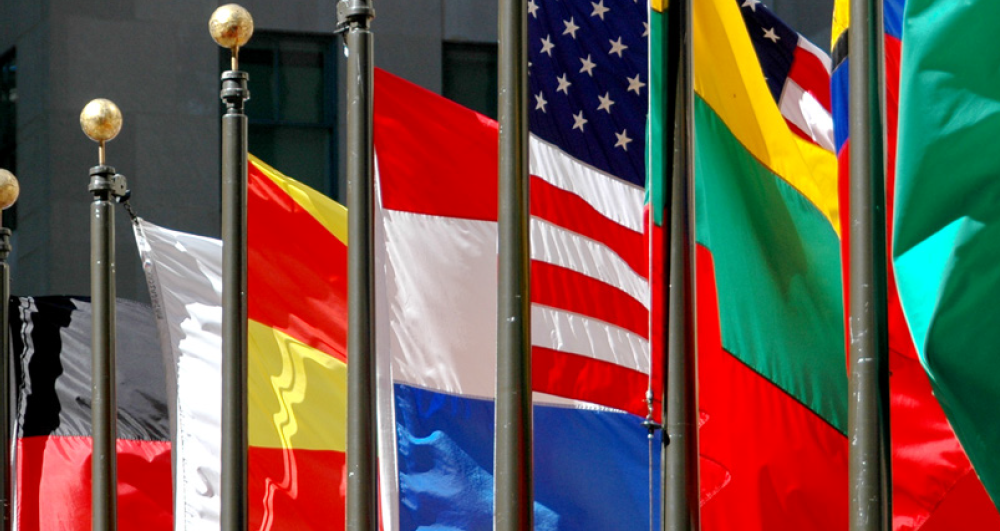 Subjects :1) International Communications (SHI213)2) International Organizations (SHI214)3) International Political Economy (SHI215)4) Security Studies (SHI216)5) Regionalism In Asia-Pacific (SHI251)6) Regionalism In Africa (SHI253)7) Indonesian Foreign Policy (SHI311)8) Diplomacy (SHI312)9) International Politics (SHI313)International Relations Program (IRP)Department of International RelationsFaculty of Social and Political Sciences, Parahyangan Catholic UniversitySemester One 2016/2017Subject : International CommunicationsCode : SHI 213Credit Points : 3 Credits, 2nd Year SubjectInternational Relations Program (IRP)Department of International RelationsFaculty of Social and Political Sciences, Parahyangan Catholic UniversitySemester One 2016/2017Subject : International OrganizationsCode : SHI 214Credit Points : 3 Credits, 2nd Year SubjectInternational Relations Program (IRP)Department of International RelationsFaculty of Social and Political Sciences, Parahyangan Catholic UniversitySemester One 2016/2017Subject : International Political EconomyCode : SHI 215Credit Points : 3 Credits, 2nd Year SubjectInternational Relations Program (IRP)Department of International RelationsFaculty of Social and Political Sciences, Parahyangan Catholic UniversitySemester One 2016/2017Subject : Security StudiesCode : SHI 216Credit Points : 3 Credits, 2nd Year SubjectInternational Relations Program (IRP)Department of International RelationsFaculty of Social and Political Sciences, Parahyangan Catholic UniversitySemester One 2016/2017Subject : Regionalism In Asia-PacificCode : SHI 251Credit Points : 3 Credits, 2nd Year SubjectInternational Relations Program (IRP)Department of International RelationsFaculty of Social and Political Sciences, Parahyangan Catholic UniversitySemester One 2016/2017Subject : Regionalism In AfricaCode : SHI 253Credit Points : 3 Credits, 2nd Year SubjectInternational Relations Program (IRP)Department of International RelationsFaculty of Social and Political Sciences, Parahyangan Catholic UniversitySemester One 2016/2017Subject : Indonesian Foreign PolicyCode : SHI 311Credit Points : 3 Credits, 3rd Year Subject		International Relations Program (IRP)Department of International RelationsFaculty of Social and Political Sciences, Parahyangan Catholic UniversitySemester One 2016/2017Subject : DiplomacyCode : SHI 312Credit Points : 3 Credits, 3rd Year SubjectInternational Relations Program (IRP)Department of International RelationsFaculty of Social and Political Sciences, Parahyangan Catholic UniversitySemester One 2016/2017Subject : International PoliticsCode : SHI 313Credit Points : 3 Credits, 3rd Year Subject*Nb : These subject outlines are subject to changeInternational CommunicationsInternational CommunicationsLecturer :Elisabeth Adyiningtyas Satya Dewi, Ph.DDescriptionThis course describes the nature and characteristics of communication in international relations along with the role of mass media in shaping public opinion. This course discusses how to analyzes the media regarding to the propaganda, campaigns, and public relations and also analyzes how information technology affects international communication and how it impacts to the global economy. At the end of this course, students are expected to understand the nature of communication and communication tools in international relations, and how these tools affect foreign policy, global economy, and hyper globalization. Students are expected to devise proposals of public relations campaigns.DescriptionThis course describes the nature and characteristics of communication in international relations along with the role of mass media in shaping public opinion. This course discusses how to analyzes the media regarding to the propaganda, campaigns, and public relations and also analyzes how information technology affects international communication and how it impacts to the global economy. At the end of this course, students are expected to understand the nature of communication and communication tools in international relations, and how these tools affect foreign policy, global economy, and hyper globalization. Students are expected to devise proposals of public relations campaigns.DescriptionThis course describes the nature and characteristics of communication in international relations along with the role of mass media in shaping public opinion. This course discusses how to analyzes the media regarding to the propaganda, campaigns, and public relations and also analyzes how information technology affects international communication and how it impacts to the global economy. At the end of this course, students are expected to understand the nature of communication and communication tools in international relations, and how these tools affect foreign policy, global economy, and hyper globalization. Students are expected to devise proposals of public relations campaigns.Pre-requisite : NonePre-requisite : NonePre-requisite : None1st MeetingTopics :"The basic concept and understanding of Communication and International Communication"
• Theory & Definitions of Communications
• Theory of Meaning and Action
• Communication and Power
• International Communication in the World today
• International Communication & International RelationsRequired Readings :(Tubbs and Moss 2001): Chapter 1 & 2Activities : Presentation and discussionTopics :"The basic concept and understanding of Communication and International Communication"
• Theory & Definitions of Communications
• Theory of Meaning and Action
• Communication and Power
• International Communication in the World today
• International Communication & International RelationsRequired Readings :(Tubbs and Moss 2001): Chapter 1 & 2Activities : Presentation and discussion2nd MeetingTopics :"Theory of International Communications"
• Modernization Theory
• Dependency Theory
• Structural Theory 
• World Systems Theory
• Theory of Hegemony
• Information-Society Theory Required Readings :(Tehrania 1999): Chapter 3Activities : Presentation and discussionTopics :"Theory of International Communications"
• Modernization Theory
• Dependency Theory
• Structural Theory 
• World Systems Theory
• Theory of Hegemony
• Information-Society Theory Required Readings :(Tehrania 1999): Chapter 3Activities : Presentation and discussion3rd MeetingTopics :"Mass Communication"
• Concepts and Definitions
• Theory of Mass Media
• Function of Mass Media for Society
• The media: TV, Radio, Newspapers, Magazines
• Theory of new media: the Internet and its derivativesRequired Readings :(Ardianto and Erdinaya 2004): Chapter 1 & 2, (Dominick 1993):Chapter 1 & 2Activities : Presentation and discussionTopics :"Mass Communication"
• Concepts and Definitions
• Theory of Mass Media
• Function of Mass Media for Society
• The media: TV, Radio, Newspapers, Magazines
• Theory of new media: the Internet and its derivativesRequired Readings :(Ardianto and Erdinaya 2004): Chapter 1 & 2, (Dominick 1993):Chapter 1 & 2Activities : Presentation and discussion4th MeetingTopics :“Journalism in the Mass Media"
• Principles of Journalism
• The Difference between News and Feature
• News and Feature
• Development of Citizen Journalism
• How to Make News and Feature: TV, Print and RadioRequired Readings :(Sumadiria 2006): Chapter 4 & 6, (G. Burton 2011): Chapter 6, (Muda 2005): Chapter 3, (Morissan 2004): Chapter 11Activities : Presentation and discussionTopics :“Journalism in the Mass Media"
• Principles of Journalism
• The Difference between News and Feature
• News and Feature
• Development of Citizen Journalism
• How to Make News and Feature: TV, Print and RadioRequired Readings :(Sumadiria 2006): Chapter 4 & 6, (G. Burton 2011): Chapter 6, (Muda 2005): Chapter 3, (Morissan 2004): Chapter 11Activities : Presentation and discussion5th MeetingTopics :"Campaign"
• Persuasion Theory and Social Change
• Theory & Propaganda Campaign
• Context
• Prepare & Perform Engineering CampaignRequired Readings :(Nurudin 2001): Chapter 1 & 3, (Arifin 2010): Chapter 6, (Howard 2006): Chapter 2 & 3Activities : Presentation and discussionTopics :"Campaign"
• Persuasion Theory and Social Change
• Theory & Propaganda Campaign
• Context
• Prepare & Perform Engineering CampaignRequired Readings :(Nurudin 2001): Chapter 1 & 3, (Arifin 2010): Chapter 6, (Howard 2006): Chapter 2 & 3Activities : Presentation and discussion6th MeetingTopics :"Public Opinion"
• The nature of public opinion
• Public Communication and Public Opinion
• Mass Media and Public Opinion
• Campaign and Propaganda in manipulating Dynamics of Public Opinion
• Domestic and International Public OpinionRequired Readings :(Arifin 2010): Chapter 3 – 5, (Shoelhi 2012): Chapter 7 & 8Activities : Presentation and discussionTopics :"Public Opinion"
• The nature of public opinion
• Public Communication and Public Opinion
• Mass Media and Public Opinion
• Campaign and Propaganda in manipulating Dynamics of Public Opinion
• Domestic and International Public OpinionRequired Readings :(Arifin 2010): Chapter 3 – 5, (Shoelhi 2012): Chapter 7 & 8Activities : Presentation and discussion7th MeetingTopics :"The coverage of International & Foreign Policy"
• CNN Effect
• The influence of the mass media in policy
• Mass media and global issues
• The intersection media agenda, public agenda and the policy agenda
• World opinion and foreign policyRequired Readings :(Howard 2006): Chapter 2 & 3, (Ammon 2001): Chapter 1 & 2Activities : Presentation and discussionTopics :"The coverage of International & Foreign Policy"
• CNN Effect
• The influence of the mass media in policy
• Mass media and global issues
• The intersection media agenda, public agenda and the policy agenda
• World opinion and foreign policyRequired Readings :(Howard 2006): Chapter 2 & 3, (Ammon 2001): Chapter 1 & 2Activities : Presentation and discussion8th MeetingTopics :"Mass Media and Foreign Policy"
• Breaking the authoritarianistics in decision making
• Abandonment of Diplomat & Experts: contributing citizens
• Facilitate diplomatic manipulation;
• The creation of high expectations
• The tendency of the involvement of citizens-Instant assessmentRequired Readings :(Ammon 2001): Chapter 2 & 3Activities : Presentation and discussionTopics :"Mass Media and Foreign Policy"
• Breaking the authoritarianistics in decision making
• Abandonment of Diplomat & Experts: contributing citizens
• Facilitate diplomatic manipulation;
• The creation of high expectations
• The tendency of the involvement of citizens-Instant assessmentRequired Readings :(Ammon 2001): Chapter 2 & 3Activities : Presentation and discussion9th MeetingTopics :"War Propaganda"
• Media before the war
• Mass Media and Total War
• Media and War Limited
• Propaganda and campaign as a "spearhead" War
• Mass Media and TerrorismRequired Readings :(Carruthers 1998): Chapter 1 – 4, (Rampton and Stauber 2003): Chapter 2 – 6Activities : Presentation and discussionTopics :"War Propaganda"
• Media before the war
• Mass Media and Total War
• Media and War Limited
• Propaganda and campaign as a "spearhead" War
• Mass Media and TerrorismRequired Readings :(Carruthers 1998): Chapter 1 – 4, (Rampton and Stauber 2003): Chapter 2 – 6Activities : Presentation and discussion10th MeetingTopics :"Mass Media and Public Relations: Domestic and International"
• The principle of public relations
• The function of public relations
• Function of embassies
• The techniques of community relations
• The techniques of community and institutional relations for the embassyRequired Readings :(Wasesa dan Macnamara 2006): Chapter 1,2,11, (Tehrania 1999): chapter 3,4,6Activities : Presentation and discussionTopics :"Mass Media and Public Relations: Domestic and International"
• The principle of public relations
• The function of public relations
• Function of embassies
• The techniques of community relations
• The techniques of community and institutional relations for the embassyRequired Readings :(Wasesa dan Macnamara 2006): Chapter 1,2,11, (Tehrania 1999): chapter 3,4,6Activities : Presentation and discussion11th MeetingTopics :"The revolution of information technology in connection with cross-border communication"
• New media and its derivatives in linking cross-border communication
• New media led to global issues into local issues and vice versa.
New media reinforce the strategic groups in overseeing injustice, human rights, etcRequired Readings :(Castells 1999): Chapter 1 – 4Activities : Presentation and discussionTopics :"The revolution of information technology in connection with cross-border communication"
• New media and its derivatives in linking cross-border communication
• New media led to global issues into local issues and vice versa.
New media reinforce the strategic groups in overseeing injustice, human rights, etcRequired Readings :(Castells 1999): Chapter 1 – 4Activities : Presentation and discussion12th MeetingTopics :"Intercultural Communication and Hyper Globalization"
• Economic globalization and consumer culture
• Capitalism and popular culture
• Image and imagology
• The media and the new realities of culture
• Synchronization culture versus culture pollinationRequired Readings :(Piliang 2011): Chapter 13, Part III and IVActivities : Presentation and discussionTopics :"Intercultural Communication and Hyper Globalization"
• Economic globalization and consumer culture
• Capitalism and popular culture
• Image and imagology
• The media and the new realities of culture
• Synchronization culture versus culture pollinationRequired Readings :(Piliang 2011): Chapter 13, Part III and IVActivities : Presentation and discussion13th MeetingTopics : -Required Readings : -Activities : -Topics : -Required Readings : -Activities : -14th MeetingTopics : -Required Readings : -Activities : -Topics : -Required Readings : -Activities : -References :Ammon, Royce J. Global television & The Shaping of World Politics. McFarland Co. Inc. Publ, 2001.Ardianto, Elvinaro, and Lukiati Komala Erdinaya. Komunikasi Massa. Bandung: Simbiosa Rekatama Media, 2004.Arifin, Anwar. Opini Publik. Depok: Gramata, 2010.Carruthers, Susan L. The Media at War. Hampshire: Palgrave Macmillan, 1998.Castells, Manuel. The Rise of the Network Society: The Information Age: Economy, Society, and Culture. West Sussex: Blackwell Publisher, 1993.Dominick, Joseph R. The Dynamic of Mass Communication: Media in Transition. McGraw-Hill, 1993.Howard, Philip N. New Media Campaigns & The Managed Citizen. New York: Cambridge University Press, 2006.Nurudin. Komunikasi Propaganda. Bandung: Rosda, 2001.Piliang, Yasraf Amir. Dunia Yang Dilipat. Bandung: Matahari, 2011.Rampton, Sheldon, and John Stauber. Weapons of Mass Deception: The Uses of Propaganda in Bush’s War on Iraq. New York: Jeremy P. Tarcher/Penguin, 2003.Shoelhi, Mohammad. Propaganda dalam komunikasi Internasional. Bandung: Simbiosa Rekatama Media, 2012.Tehranian, Majid. Global Communication & World Politics: Domination, Development, and Discourse. Lynne Rienner Publishers, 1999.Tubbs, Stewart L, and Sylvia Moss. Human Communication. Bandung: Rosda, 2001.Wasesa, Silih Agung, and Jim Macnamara. Strategi Public Relation. Jakarta: Kompas Gramedia, 2006.References :Ammon, Royce J. Global television & The Shaping of World Politics. McFarland Co. Inc. Publ, 2001.Ardianto, Elvinaro, and Lukiati Komala Erdinaya. Komunikasi Massa. Bandung: Simbiosa Rekatama Media, 2004.Arifin, Anwar. Opini Publik. Depok: Gramata, 2010.Carruthers, Susan L. The Media at War. Hampshire: Palgrave Macmillan, 1998.Castells, Manuel. The Rise of the Network Society: The Information Age: Economy, Society, and Culture. West Sussex: Blackwell Publisher, 1993.Dominick, Joseph R. The Dynamic of Mass Communication: Media in Transition. McGraw-Hill, 1993.Howard, Philip N. New Media Campaigns & The Managed Citizen. New York: Cambridge University Press, 2006.Nurudin. Komunikasi Propaganda. Bandung: Rosda, 2001.Piliang, Yasraf Amir. Dunia Yang Dilipat. Bandung: Matahari, 2011.Rampton, Sheldon, and John Stauber. Weapons of Mass Deception: The Uses of Propaganda in Bush’s War on Iraq. New York: Jeremy P. Tarcher/Penguin, 2003.Shoelhi, Mohammad. Propaganda dalam komunikasi Internasional. Bandung: Simbiosa Rekatama Media, 2012.Tehranian, Majid. Global Communication & World Politics: Domination, Development, and Discourse. Lynne Rienner Publishers, 1999.Tubbs, Stewart L, and Sylvia Moss. Human Communication. Bandung: Rosda, 2001.Wasesa, Silih Agung, and Jim Macnamara. Strategi Public Relation. Jakarta: Kompas Gramedia, 2006.References :Ammon, Royce J. Global television & The Shaping of World Politics. McFarland Co. Inc. Publ, 2001.Ardianto, Elvinaro, and Lukiati Komala Erdinaya. Komunikasi Massa. Bandung: Simbiosa Rekatama Media, 2004.Arifin, Anwar. Opini Publik. Depok: Gramata, 2010.Carruthers, Susan L. The Media at War. Hampshire: Palgrave Macmillan, 1998.Castells, Manuel. The Rise of the Network Society: The Information Age: Economy, Society, and Culture. West Sussex: Blackwell Publisher, 1993.Dominick, Joseph R. The Dynamic of Mass Communication: Media in Transition. McGraw-Hill, 1993.Howard, Philip N. New Media Campaigns & The Managed Citizen. New York: Cambridge University Press, 2006.Nurudin. Komunikasi Propaganda. Bandung: Rosda, 2001.Piliang, Yasraf Amir. Dunia Yang Dilipat. Bandung: Matahari, 2011.Rampton, Sheldon, and John Stauber. Weapons of Mass Deception: The Uses of Propaganda in Bush’s War on Iraq. New York: Jeremy P. Tarcher/Penguin, 2003.Shoelhi, Mohammad. Propaganda dalam komunikasi Internasional. Bandung: Simbiosa Rekatama Media, 2012.Tehranian, Majid. Global Communication & World Politics: Domination, Development, and Discourse. Lynne Rienner Publishers, 1999.Tubbs, Stewart L, and Sylvia Moss. Human Communication. Bandung: Rosda, 2001.Wasesa, Silih Agung, and Jim Macnamara. Strategi Public Relation. Jakarta: Kompas Gramedia, 2006.Evaluation Criteria :Mid-term Exam : 30 %Final-term Exam : 40 %Other Assessment : 30 %Evaluation Criteria :Mid-term Exam : 30 %Final-term Exam : 40 %Other Assessment : 30 %Evaluation Criteria :Mid-term Exam : 30 %Final-term Exam : 40 %Other Assessment : 30 %International OrganizationsInternational OrganizationsLecturer :Ratih Indraswari, MADescriptionThe international organization became an important actor in international relations in line with the emergence of various problems between nations. As part of international organizations, international intergovernmental organizations (IGOs) and international non-governmental organizations (INGOs) has been dealing with issues as diverse and has built an increasingly strong network to support cooperation among nations. This course gives basic determination, such as: definition, history, role and function, development and organization international urgency of contemporary world politics, challenges, and theoretical approaches that can be used to analyze the non-state actors in international relations.DescriptionThe international organization became an important actor in international relations in line with the emergence of various problems between nations. As part of international organizations, international intergovernmental organizations (IGOs) and international non-governmental organizations (INGOs) has been dealing with issues as diverse and has built an increasingly strong network to support cooperation among nations. This course gives basic determination, such as: definition, history, role and function, development and organization international urgency of contemporary world politics, challenges, and theoretical approaches that can be used to analyze the non-state actors in international relations.DescriptionThe international organization became an important actor in international relations in line with the emergence of various problems between nations. As part of international organizations, international intergovernmental organizations (IGOs) and international non-governmental organizations (INGOs) has been dealing with issues as diverse and has built an increasingly strong network to support cooperation among nations. This course gives basic determination, such as: definition, history, role and function, development and organization international urgency of contemporary world politics, challenges, and theoretical approaches that can be used to analyze the non-state actors in international relations.Pre-requisite : NonePre-requisite : NonePre-requisite : None1st MeetingTopics :"Introduction"Introductions of syllabus of lectures and lectures rules.Required Readings :-Activities :Presentation and discussionTopics :"Introduction"Introductions of syllabus of lectures and lectures rules.Required Readings :-Activities :Presentation and discussion2nd MeetingTopics :"Introduction of International Organizations"What do we know about Int’ organizations? What is the definition of int’ organization?Required Readings :(Archer 2001): Chapter 1, (Karns and Mingst 2010): Chapter 1Activities :Presentation and discussionTopics :"Introduction of International Organizations"What do we know about Int’ organizations? What is the definition of int’ organization?Required Readings :(Archer 2001): Chapter 1, (Karns and Mingst 2010): Chapter 1Activities :Presentation and discussion3rd MeetingTopics :"Genesis / History of int’ organization and Focus Analysis"How does the history of the emergence of int’ organizations?What stimulates and underlying the emergence of int’ organizations?Why the State agreed to establish int’ organizations?How the development of int’ organizations since the beginning of formation until now?Is there any differences in the focus of the analysis of int’ organizations?.Required Readings :(Archer 2001): Chapter 1, (P. F. Diehl 1989)Activities :PresentationTopics :"Genesis / History of int’ organization and Focus Analysis"How does the history of the emergence of int’ organizations?What stimulates and underlying the emergence of int’ organizations?Why the State agreed to establish int’ organizations?How the development of int’ organizations since the beginning of formation until now?Is there any differences in the focus of the analysis of int’ organizations?.Required Readings :(Archer 2001): Chapter 1, (P. F. Diehl 1989)Activities :Presentation4th MeetingTopics :"Classification of International Organizations"Why do we need to classify int’ organizations?What variables that we can use in differentiating int’ organizations?What types of int’ organizations determine the working efficiency in the face of the world's problems?Required Readings :(Archer 2001): Chapter 2Activities :DiscussionTopics :"Classification of International Organizations"Why do we need to classify int’ organizations?What variables that we can use in differentiating int’ organizations?What types of int’ organizations determine the working efficiency in the face of the world's problems?Required Readings :(Archer 2001): Chapter 2Activities :Discussion5th MeetingTopics :"The Role and Functions of International Organizations"What is the significance of int’ organization in International Relations?What role is played by int’ organization? And how int’ organization play that role?Does int’ organization as an independent actor or instrument of the State alone?As far as what the State can use int’ organization to meet its national interests? Or does int’ organization can affect the perception of self-interest of the State?Required Readings :(Archer 2001): Chapter 3Activities :DiscussionTopics :"The Role and Functions of International Organizations"What is the significance of int’ organization in International Relations?What role is played by int’ organization? And how int’ organization play that role?Does int’ organization as an independent actor or instrument of the State alone?As far as what the State can use int’ organization to meet its national interests? Or does int’ organization can affect the perception of self-interest of the State?Required Readings :(Archer 2001): Chapter 3Activities :Discussion6th MeetingTopics :"Decision-making Process in International Organizations"How decisions are made in int’ organization?What variables that influence the adoption of decision making system in int’ organization?What are the advantages and disadvantages of a system of decision-making in int’ organization?Required Readings :(P. F. Diehl 1989)Activities :DiscussionTopics :"Decision-making Process in International Organizations"How decisions are made in int’ organization?What variables that influence the adoption of decision making system in int’ organization?What are the advantages and disadvantages of a system of decision-making in int’ organization?Required Readings :(P. F. Diehl 1989)Activities :Discussion7th MeetingTopics :"The organization of Regional and Global Organizations"Why does the differentiation appear between Regional and Global?What are the basic difference and what stands out?Is Regional Organization more effective in the face of "problems without borders"?Is the lower effectiveness of the United Nations vis-à-vis regional organization such as the EU and ASEAN?Required Readings :(Archer 2001): Chapter 2, (Karns and Mingst 2010): Chapter 5Activities :DiscussionTopics :"The organization of Regional and Global Organizations"Why does the differentiation appear between Regional and Global?What are the basic difference and what stands out?Is Regional Organization more effective in the face of "problems without borders"?Is the lower effectiveness of the United Nations vis-à-vis regional organization such as the EU and ASEAN?Required Readings :(Archer 2001): Chapter 2, (Karns and Mingst 2010): Chapter 5Activities :Discussion8th MeetingTopics :”Realism”What are the initial assumptions of realism?How does this approach see the International Organization?
Both in Classic Realism and Neorealism approach.Required Readings :(Archer 2001): Chapter 4Activities :PresentationTopics :”Realism”What are the initial assumptions of realism?How does this approach see the International Organization?
Both in Classic Realism and Neorealism approach.Required Readings :(Archer 2001): Chapter 4Activities :Presentation9th MeetingTopics :"Liberalism"What are the initial assumption of liberalism?How does this approach see Organization
International?; Transactionalism approach, Functionalism and Neo-Functionalism.Required Readings :(Archer 2001): Chapter 4Activities :PresentationTopics :"Liberalism"What are the initial assumption of liberalism?How does this approach see Organization
International?; Transactionalism approach, Functionalism and Neo-Functionalism.Required Readings :(Archer 2001): Chapter 4Activities :Presentation10th MeetingTopics :"Radicalism"Required Readings :(Archer 2001): Chapter 4Activities :PresentationTopics :"Radicalism"Required Readings :(Archer 2001): Chapter 4Activities :Presentation11th MeetingTopics :"International Non-Governmental Organization"What is the role of international organizations consisting of non-state actors in global politics?What distinguishes NGOs and IGOs BINGO with the functionality, scope of authority and political assumptions? As well as the contribution of what is given by the non-state actors in global politics?Required Readings :(Karns and Mingst 2010)Activities :DiscussionTopics :"International Non-Governmental Organization"What is the role of international organizations consisting of non-state actors in global politics?What distinguishes NGOs and IGOs BINGO with the functionality, scope of authority and political assumptions? As well as the contribution of what is given by the non-state actors in global politics?Required Readings :(Karns and Mingst 2010)Activities :Discussion12th MeetingTopics :"The Future of the Global Governance"How will global governance gives color to the global politics?How global governance can be a contemporary phenomenon that can contribute in the modern global world order?Required Readings :(Karns and Mingst 2010): Chapter 1Activities :DiscussionTopics :"The Future of the Global Governance"How will global governance gives color to the global politics?How global governance can be a contemporary phenomenon that can contribute in the modern global world order?Required Readings :(Karns and Mingst 2010): Chapter 1Activities :Discussion13th MeetingTopics :"Evaluation and Reflection"
• Evaluation of materials and the mechanisms lectureRequired Readings :-Activities :DiscussionTopics :"Evaluation and Reflection"
• Evaluation of materials and the mechanisms lectureRequired Readings :-Activities :Discussion14th MeetingTopics : -Required Readings : -Activities : -Topics : -Required Readings : -Activities : -References :Archer, Clive. International Organization. 3rd. New York: Routledge, 2001.Diehl, Paul F., and Brian Frederking. The Politics of Global Governance: International Organizations in an Interdependent World. Colorado: Lynne Rienner Publishers, 2005.Diehl, Paul F., ed. The Politics of International Organizations, Patterns and Insights. Dorsey Press, 1989.Karns, Margaret P, and Karen A Mingst. International Organization: The Politics Process of Global Governance. Colorado: Lynne Rienner Publishers, 2010.References :Archer, Clive. International Organization. 3rd. New York: Routledge, 2001.Diehl, Paul F., and Brian Frederking. The Politics of Global Governance: International Organizations in an Interdependent World. Colorado: Lynne Rienner Publishers, 2005.Diehl, Paul F., ed. The Politics of International Organizations, Patterns and Insights. Dorsey Press, 1989.Karns, Margaret P, and Karen A Mingst. International Organization: The Politics Process of Global Governance. Colorado: Lynne Rienner Publishers, 2010.References :Archer, Clive. International Organization. 3rd. New York: Routledge, 2001.Diehl, Paul F., and Brian Frederking. The Politics of Global Governance: International Organizations in an Interdependent World. Colorado: Lynne Rienner Publishers, 2005.Diehl, Paul F., ed. The Politics of International Organizations, Patterns and Insights. Dorsey Press, 1989.Karns, Margaret P, and Karen A Mingst. International Organization: The Politics Process of Global Governance. Colorado: Lynne Rienner Publishers, 2010.Evaluation Criteria :Mid-term Exam : 30 %Final-term Exam : 30 %Other Assessment : 40 %Evaluation Criteria :Mid-term Exam : 30 %Final-term Exam : 30 %Other Assessment : 40 %Evaluation Criteria :Mid-term Exam : 30 %Final-term Exam : 30 %Other Assessment : 40 %International Political EconomyInternational Political EconomyLecturer :Adelbertus Irawan J. Hartono, Ph.D.DescriptionThis course introduces the various dimensions of international politics, the relationship of the actors with other actors, the state response, providers of goods and transactions to students. In addition, students are expected to know the external means used to fulfill public-domestic goods and means of exchanging commercial capital. This course will discuss impact of industrialization intensive, the scarcity of material in acute level, shape and orientation of the country’s economic policy, and balancing by good governance. The lecture will also discuss the various possibilities that can be applied by the state as a regulator of the domestic economy, in an effort to respond and adapt to the global economy.DescriptionThis course introduces the various dimensions of international politics, the relationship of the actors with other actors, the state response, providers of goods and transactions to students. In addition, students are expected to know the external means used to fulfill public-domestic goods and means of exchanging commercial capital. This course will discuss impact of industrialization intensive, the scarcity of material in acute level, shape and orientation of the country’s economic policy, and balancing by good governance. The lecture will also discuss the various possibilities that can be applied by the state as a regulator of the domestic economy, in an effort to respond and adapt to the global economy.DescriptionThis course introduces the various dimensions of international politics, the relationship of the actors with other actors, the state response, providers of goods and transactions to students. In addition, students are expected to know the external means used to fulfill public-domestic goods and means of exchanging commercial capital. This course will discuss impact of industrialization intensive, the scarcity of material in acute level, shape and orientation of the country’s economic policy, and balancing by good governance. The lecture will also discuss the various possibilities that can be applied by the state as a regulator of the domestic economy, in an effort to respond and adapt to the global economy.Pre-requisite : NonePre-requisite : NonePre-requisite : None1st MeetingTopics :"Introduction and Explanation SAP"Trade barriers and free trade.Tariffs, quotas, subsidies, exchange rate manipulation, standardization, sanctions and embargo.Required Readings :-Activities :PresentationTopics :"Introduction and Explanation SAP"Trade barriers and free trade.Tariffs, quotas, subsidies, exchange rate manipulation, standardization, sanctions and embargo.Required Readings :-Activities :Presentation2nd MeetingTopics :"International trade"MNCs, International Political and Business.Motivation profit, Max Weber / Protestant Ethic, David McClelland / n-Ach, Everett Hagen, Neo-Classical, Neo-Fundamentalists, Global Reach, Neo-Imperialism.Required Readings :(Balaam and Veseth 1996)Activities :PresentationTopics :"International trade"MNCs, International Political and Business.Motivation profit, Max Weber / Protestant Ethic, David McClelland / n-Ach, Everett Hagen, Neo-Classical, Neo-Fundamentalists, Global Reach, Neo-Imperialism.Required Readings :(Balaam and Veseth 1996)Activities :Presentation3rd MeetingTopics :"Foreign Direct Investment"MNCs, International Political and Business.Motivation profit, Max Weber / Protestant Ethic, David McClelland / n-Ach, Everett Hagen, Neo-Classical, Neo-Fundamentalists, Global Reach, Neo-Imperialism.Required Readings :-Activities :PresentationTopics :"Foreign Direct Investment"MNCs, International Political and Business.Motivation profit, Max Weber / Protestant Ethic, David McClelland / n-Ach, Everett Hagen, Neo-Classical, Neo-Fundamentalists, Global Reach, Neo-Imperialism.Required Readings :-Activities :Presentation4th MeetingTopics :"Industrialization"Comparison NICs and BRICSRequired Readings :-Activities :PresentationTopics :"Industrialization"Comparison NICs and BRICSRequired Readings :-Activities :Presentation5th MeetingTopics :"Foreign debt"
Based on periodization, based on the characteristics.
Public-goods, complementary, replacement, top-down, bottom-up, driven economic liberal.Required Readings :(Skidmore and Lairson 1997)Activities :PresentationTopics :"Foreign debt"
Based on periodization, based on the characteristics.
Public-goods, complementary, replacement, top-down, bottom-up, driven economic liberal.Required Readings :(Skidmore and Lairson 1997)Activities :Presentation6th MeetingTopics :"Capital Markets"
Nikkei, Hang Seng, DAX, etc.
Fundamental factors, Prospects, Speculation, Bearish-Bullish.Required Readings :-Activities :PresentationTopics :"Capital Markets"
Nikkei, Hang Seng, DAX, etc.
Fundamental factors, Prospects, Speculation, Bearish-Bullish.Required Readings :-Activities :Presentation7th MeetingTopics :"Regional Economic Governance"
Federalism, functionalism, neo-functionalism, Inter- govermentalisme, supra-nationalism.
APEC, AFTA, ACFTA, ASEM, Mercusor, etc.Required Readings :(Heywood 1998), (Heywood 2011), (William 2008), (Peoplesand Vaughan-Williams 2012), (Mansbach dan Taylor 2012)Activities :Student presentationTopics :"Regional Economic Governance"
Federalism, functionalism, neo-functionalism, Inter- govermentalisme, supra-nationalism.
APEC, AFTA, ACFTA, ASEM, Mercusor, etc.Required Readings :(Heywood 1998), (Heywood 2011), (William 2008), (Peoplesand Vaughan-Williams 2012), (Mansbach dan Taylor 2012)Activities :Student presentation8th MeetingTopics :"Global Economic Governance"
APEC, G20, IMF, WTO, World Economic Forum.
Hegemony, regime, Private, International Law.Required Readings :(Heywood 2011), (Heywood 1998), (William 2008), (Peoplesand Vaughan-Williams 2012), (Mansbach dan Taylor 2012)Activities :Student presentationTopics :"Global Economic Governance"
APEC, G20, IMF, WTO, World Economic Forum.
Hegemony, regime, Private, International Law.Required Readings :(Heywood 2011), (Heywood 1998), (William 2008), (Peoplesand Vaughan-Williams 2012), (Mansbach dan Taylor 2012)Activities :Student presentation9th MeetingTopics :"Population"
Population explosionRequired Readings :-Activities :Student presentationTopics :"Population"
Population explosionRequired Readings :-Activities :Student presentation10th MeetingTopics :"Environmental damage, and also the population (the population explosion the world)"
Thomas Robert Malthus, Garret Hardin (Tragedy of the Commons), Sustainable (Economic) Development; Global Warming; green-products. UNEP - the Kyoto Protocol, Greenspan Economy.Required Readings :(Heywood 2011), (Heywood 1998), (William 2008), (Peoplesand Vaughan-Williams 2012), (Mansbach dan Taylor 2012)Activities :Student presentationTopics :"Environmental damage, and also the population (the population explosion the world)"
Thomas Robert Malthus, Garret Hardin (Tragedy of the Commons), Sustainable (Economic) Development; Global Warming; green-products. UNEP - the Kyoto Protocol, Greenspan Economy.Required Readings :(Heywood 2011), (Heywood 1998), (William 2008), (Peoplesand Vaughan-Williams 2012), (Mansbach dan Taylor 2012)Activities :Student presentation11th MeetingTopics :"Economic crises"
Types and efforts to overcome the economic crisis.Required Readings :(Dornbush, Park and Claessens 2000), (Mussig 2009), (Kindleberger and Aliber 2005)Activities :Student presentationTopics :"Economic crises"
Types and efforts to overcome the economic crisis.Required Readings :(Dornbush, Park and Claessens 2000), (Mussig 2009), (Kindleberger and Aliber 2005)Activities :Student presentation12th MeetingTopics :"Macroeconomic and Options- choice Domestic Economic Policy"
The economic crises related to GDP, GDP / capital, Growth, Inflation, Exchange Rate, Index, Debt / GDP; Industrial Competitiveness.Liberal Capitalism, developmentalism, Welfarian, Corporatism.Required Readings :(Ali 1999)Activities :Student presentationTopics :"Macroeconomic and Options- choice Domestic Economic Policy"
The economic crises related to GDP, GDP / capital, Growth, Inflation, Exchange Rate, Index, Debt / GDP; Industrial Competitiveness.Liberal Capitalism, developmentalism, Welfarian, Corporatism.Required Readings :(Ali 1999)Activities :Student presentation13th MeetingTopics :“Discussing the global political economy, as a cover international political economic philosophy"
Liberalism, Mercantilism, and Marksisme.Required Readings :(Gilpin 1987), (Balaam and Veseth 1996)Activities :Student presentationTopics :“Discussing the global political economy, as a cover international political economic philosophy"
Liberalism, Mercantilism, and Marksisme.Required Readings :(Gilpin 1987), (Balaam and Veseth 1996)Activities :Student presentation14th MeetingTopics : -Required Readings : -Activities : -Topics : -Required Readings : -Activities : -References :Ali, Denny Januar. The Role of Government in Economy and Business (Peter Evans). Jakarta: Jayabaya University Press, 1999.Calleo, David P. “Can The United States Afford The New World Order.” In Readings in International Political Economy, by David N Balaam and Michael Veseth. Prentice Hall, 1995.Carlsnaes, Walter, Thomas Risse, and Beth A. Simmons, . Handbook of International Relations. London: Sage Publications Ltd, 2002.Clausen, A W. “Poverty in The Developing Countries.” In International Political Economy: Perspectives on Global Power and Wealth, edited by Jeffry A. Frieden and David A. Lake. New York: St. Martin’s Press, 1987.Dornbush, Rudiger, Yung Park, and Stijn Claessens. “Contagion: Understanding How It Spreads.” The World Bank Research Observer XV, no. 2 (2000).Gilpin , Robert. The Political Economy of International Relations. New Jersey: Princeton University Press, 1987.Heywood, Andrew. Political Ideologies: An Introduction. 2nd. London: Macmillan Press Ltd, 1998.Heywood, Andrew. Global Politics. New York: Palgrave Macmillan, 2011.Kindleberger, Charles P, and Robert Z Aliber. Manias, Panics, and Crashes: A History of Financial Crises. 5th. John Wiley and Sons Inc, 2005.Mansbach, Richard W, and Kirsten L Rafferty. Introduction to Global Politics. Abingdon: Routledge, 2008.Meadows, Donella H. “Seeing The Population Issue Whole.” In International Political Economy, by David N Balaam and Michael Veseth. New Jersey: Prentice Hall, 1996.Mussig, Anke. “The Financial Crisis: Caused by Unpreventable or Organized Failures.” International Journal of Economic Sciences and Applied Reasearch II, no. 1 (2009).Peoples, Columba, and Nick Vaughan-Williams. Critical Security Studies: An Introduction. New York: Routledge, 2012.Root, Hilton L. “Do Strong Governments Produce Strong Economies?” The Independent Review, 2001.Sachs, Jeffrey D. The End of Poverty: Economic Possibilities for Our Time. New York: The Penguin Books, 2005.Skidmore, David, and Thomas D Lairson. “International Political Economy for Power and Wealth.” In Foreign Aid and Third World Development. Hardcourt Brace Collage Publisher, 1997.William, Paul D., ed. Security Studies An Introductioned. 2nd Edition. New York: Routledge, 2008.References :Ali, Denny Januar. The Role of Government in Economy and Business (Peter Evans). Jakarta: Jayabaya University Press, 1999.Calleo, David P. “Can The United States Afford The New World Order.” In Readings in International Political Economy, by David N Balaam and Michael Veseth. Prentice Hall, 1995.Carlsnaes, Walter, Thomas Risse, and Beth A. Simmons, . Handbook of International Relations. London: Sage Publications Ltd, 2002.Clausen, A W. “Poverty in The Developing Countries.” In International Political Economy: Perspectives on Global Power and Wealth, edited by Jeffry A. Frieden and David A. Lake. New York: St. Martin’s Press, 1987.Dornbush, Rudiger, Yung Park, and Stijn Claessens. “Contagion: Understanding How It Spreads.” The World Bank Research Observer XV, no. 2 (2000).Gilpin , Robert. The Political Economy of International Relations. New Jersey: Princeton University Press, 1987.Heywood, Andrew. Political Ideologies: An Introduction. 2nd. London: Macmillan Press Ltd, 1998.Heywood, Andrew. Global Politics. New York: Palgrave Macmillan, 2011.Kindleberger, Charles P, and Robert Z Aliber. Manias, Panics, and Crashes: A History of Financial Crises. 5th. John Wiley and Sons Inc, 2005.Mansbach, Richard W, and Kirsten L Rafferty. Introduction to Global Politics. Abingdon: Routledge, 2008.Meadows, Donella H. “Seeing The Population Issue Whole.” In International Political Economy, by David N Balaam and Michael Veseth. New Jersey: Prentice Hall, 1996.Mussig, Anke. “The Financial Crisis: Caused by Unpreventable or Organized Failures.” International Journal of Economic Sciences and Applied Reasearch II, no. 1 (2009).Peoples, Columba, and Nick Vaughan-Williams. Critical Security Studies: An Introduction. New York: Routledge, 2012.Root, Hilton L. “Do Strong Governments Produce Strong Economies?” The Independent Review, 2001.Sachs, Jeffrey D. The End of Poverty: Economic Possibilities for Our Time. New York: The Penguin Books, 2005.Skidmore, David, and Thomas D Lairson. “International Political Economy for Power and Wealth.” In Foreign Aid and Third World Development. Hardcourt Brace Collage Publisher, 1997.William, Paul D., ed. Security Studies An Introductioned. 2nd Edition. New York: Routledge, 2008.References :Ali, Denny Januar. The Role of Government in Economy and Business (Peter Evans). Jakarta: Jayabaya University Press, 1999.Calleo, David P. “Can The United States Afford The New World Order.” In Readings in International Political Economy, by David N Balaam and Michael Veseth. Prentice Hall, 1995.Carlsnaes, Walter, Thomas Risse, and Beth A. Simmons, . Handbook of International Relations. London: Sage Publications Ltd, 2002.Clausen, A W. “Poverty in The Developing Countries.” In International Political Economy: Perspectives on Global Power and Wealth, edited by Jeffry A. Frieden and David A. Lake. New York: St. Martin’s Press, 1987.Dornbush, Rudiger, Yung Park, and Stijn Claessens. “Contagion: Understanding How It Spreads.” The World Bank Research Observer XV, no. 2 (2000).Gilpin , Robert. The Political Economy of International Relations. New Jersey: Princeton University Press, 1987.Heywood, Andrew. Political Ideologies: An Introduction. 2nd. London: Macmillan Press Ltd, 1998.Heywood, Andrew. Global Politics. New York: Palgrave Macmillan, 2011.Kindleberger, Charles P, and Robert Z Aliber. Manias, Panics, and Crashes: A History of Financial Crises. 5th. John Wiley and Sons Inc, 2005.Mansbach, Richard W, and Kirsten L Rafferty. Introduction to Global Politics. Abingdon: Routledge, 2008.Meadows, Donella H. “Seeing The Population Issue Whole.” In International Political Economy, by David N Balaam and Michael Veseth. New Jersey: Prentice Hall, 1996.Mussig, Anke. “The Financial Crisis: Caused by Unpreventable or Organized Failures.” International Journal of Economic Sciences and Applied Reasearch II, no. 1 (2009).Peoples, Columba, and Nick Vaughan-Williams. Critical Security Studies: An Introduction. New York: Routledge, 2012.Root, Hilton L. “Do Strong Governments Produce Strong Economies?” The Independent Review, 2001.Sachs, Jeffrey D. The End of Poverty: Economic Possibilities for Our Time. New York: The Penguin Books, 2005.Skidmore, David, and Thomas D Lairson. “International Political Economy for Power and Wealth.” In Foreign Aid and Third World Development. Hardcourt Brace Collage Publisher, 1997.William, Paul D., ed. Security Studies An Introductioned. 2nd Edition. New York: Routledge, 2008.Evaluation Criteria :Mid-term Exam : 30 %Final-term Exam : 40 %Other Assessment : 30 %Evaluation Criteria :Mid-term Exam : 30 %Final-term Exam : 40 %Other Assessment : 30 %Evaluation Criteria :Mid-term Exam : 30 %Final-term Exam : 40 %Other Assessment : 30 %Security StudiesSecurity StudiesLecturer :Idil Syawfi, M.SiDescriptionSecurity is a concept that is very popular and important for humans. Security itself also has a different meanings. Because of these things, there were several questions: whose security should be protected, what measure of security, how to know that the security has been fulfilled, whatever the source of security threats, how to secure an object security, and kinds of contemporary issues that dominate security. These questions will be answered in the lecture by using the perspective of traditional and non-traditional. In addition, the main concepts of security, institutions, and security problems will also be studied. These problems will be analyzed by a variety of viewpoints solved.DescriptionSecurity is a concept that is very popular and important for humans. Security itself also has a different meanings. Because of these things, there were several questions: whose security should be protected, what measure of security, how to know that the security has been fulfilled, whatever the source of security threats, how to secure an object security, and kinds of contemporary issues that dominate security. These questions will be answered in the lecture by using the perspective of traditional and non-traditional. In addition, the main concepts of security, institutions, and security problems will also be studied. These problems will be analyzed by a variety of viewpoints solved.DescriptionSecurity is a concept that is very popular and important for humans. Security itself also has a different meanings. Because of these things, there were several questions: whose security should be protected, what measure of security, how to know that the security has been fulfilled, whatever the source of security threats, how to secure an object security, and kinds of contemporary issues that dominate security. These questions will be answered in the lecture by using the perspective of traditional and non-traditional. In addition, the main concepts of security, institutions, and security problems will also be studied. These problems will be analyzed by a variety of viewpoints solved.Pre-requisite : NonePre-requisite : NonePre-requisite : None1st MeetingTopics :"A description of the core, the purpose of the lecture"Explanation of core lectures,  expected skill mastered by the lectureExplanation order of lectures.Explanation of the composition of the assessment.Required Readings :SyllabusActivities :PresentationTopics :"A description of the core, the purpose of the lecture"Explanation of core lectures,  expected skill mastered by the lectureExplanation order of lectures.Explanation of the composition of the assessment.Required Readings :SyllabusActivities :Presentation2nd MeetingTopics :"A description of the definitions, scope of security studies"definition of security.The position of the safety assessment in the study of International Relations.The common thread of Security Studies.Case StudyRequired Readings :(William 2008): Chapter 1, (Nye Jr and Lynn-Jones 1988), (Walt 1991), (Kolodziej 1992), (Betts 1997), (Krause and Williams 1996)Activities :Presentation, discussionTopics :"A description of the definitions, scope of security studies"definition of security.The position of the safety assessment in the study of International Relations.The common thread of Security Studies.Case StudyRequired Readings :(William 2008): Chapter 1, (Nye Jr and Lynn-Jones 1988), (Walt 1991), (Kolodziej 1992), (Betts 1997), (Krause and Williams 1996)Activities :Presentation, discussion3rd MeetingTopics :"Perspectives of security: Realism, Liberalism, Constructivism"The third view of this theory to the security object who should be protected, sources of threats to the security object, and the best ways of securing an object security. The main concept of a concept such as uncertainty, polarity, culture, war, violence. Required Readings :(William 2008): Chapter 14 & 8, (A. Collins 2007):Chapter 6& 10, (Buzan 1991), (Krause and Williams 1996), (T. Farrel 2002), (Waever 2004), (C.A.S.E. Collective 2006), (Sylvester 2007), (Buzan, Waever and Wilde 1998)Activities :Presentation, discussionTopics :"Perspectives of security: Realism, Liberalism, Constructivism"The third view of this theory to the security object who should be protected, sources of threats to the security object, and the best ways of securing an object security. The main concept of a concept such as uncertainty, polarity, culture, war, violence. Required Readings :(William 2008): Chapter 14 & 8, (A. Collins 2007):Chapter 6& 10, (Buzan 1991), (Krause and Williams 1996), (T. Farrel 2002), (Waever 2004), (C.A.S.E. Collective 2006), (Sylvester 2007), (Buzan, Waever and Wilde 1998)Activities :Presentation, discussion4th MeetingTopics :“Critical theory, Copenhagen School, Feminism "
The third view of this theory to the security object who should be protected, sources of threats to the security object, and the best ways of securing an object security. Discussion in class lectures that require participants to apply an understanding of the three previous theory and 3 theory in this week to deepen their understanding of the main theories of security.Required Readings :(William 2008): Chapter 14 & 8, (A. Collins 2007):Chapter 6& 10, (Buzan 1991), (Krause and Williams 1996), (T. Farrel 2002), (Waever 2004), (C.A.S.E. Collective 2006), (Sylvester 2007), (Buzan, Waever and Wilde 1998)Activities :Presentation, discussionTopics :“Critical theory, Copenhagen School, Feminism "
The third view of this theory to the security object who should be protected, sources of threats to the security object, and the best ways of securing an object security. Discussion in class lectures that require participants to apply an understanding of the three previous theory and 3 theory in this week to deepen their understanding of the main theories of security.Required Readings :(William 2008): Chapter 14 & 8, (A. Collins 2007):Chapter 6& 10, (Buzan 1991), (Krause and Williams 1996), (T. Farrel 2002), (Waever 2004), (C.A.S.E. Collective 2006), (Sylvester 2007), (Buzan, Waever and Wilde 1998)Activities :Presentation, discussion5th MeetingTopics :"The study of peace and security"The core of the study of peace.The role of the security assessment in response to security challenges.
Required Readings :(A. Collins 2007): Chapter 5Activities :Presentation, discussionTopics :"The study of peace and security"The core of the study of peace.The role of the security assessment in response to security challenges.
Required Readings :(A. Collins 2007): Chapter 5Activities :Presentation, discussion6th MeetingTopics :"Institusi Institution which has the task of overseeing security"Examples of national institutions, regional and international in charge of security. They protect the security object, which is trying to overcome threats, how they work to protect the security object
Similarities and differences of existing institutionsRequired Readings :(William 2008): Chapter 23 – 28Activities :Presentation, discussionTopics :"Institusi Institution which has the task of overseeing security"Examples of national institutions, regional and international in charge of security. They protect the security object, which is trying to overcome threats, how they work to protect the security object
Similarities and differences of existing institutionsRequired Readings :(William 2008): Chapter 23 – 28Activities :Presentation, discussion7th MeetingTopics :“Case Study”Required Readings :(William 2008): Chapter 20, bahan-bahan dari internet seperti dari website consortium of Non traditional Security)Activities :Presentation, discussionTopics :“Case Study”Required Readings :(William 2008): Chapter 20, bahan-bahan dari internet seperti dari website consortium of Non traditional Security)Activities :Presentation, discussion8th MeetingTopics :“Weapons of Mass Destruction and Disarmament”Required Readings :(William 2008): Chapter 27, (A. Collins 2007): Chapter 19Activities :Presentation, discussionTopics :“Weapons of Mass Destruction and Disarmament”Required Readings :(William 2008): Chapter 27, (A. Collins 2007): Chapter 19Activities :Presentation, discussion9th MeetingTopics :“Human Security”Required Readings :(William 2008): Chapter 19, bahan-bahan lain dari internet, (A. Acharya n.d.), (Acharya and Acharya 2002), (Caballero-Anthony 2004)Activities :Presentation, discussionTopics :“Human Security”Required Readings :(William 2008): Chapter 19, bahan-bahan lain dari internet, (A. Acharya n.d.), (Acharya and Acharya 2002), (Caballero-Anthony 2004)Activities :Presentation, discussion10th MeetingTopics :“Health and Security”Required Readings :(William 2008): Chapter 22,(A. Collins 2007): Chapter 24, bahan-bahan dari internet seperti dari website consortium of Non traditional SecurityActivities :Presentation, discussionTopics :“Health and Security”Required Readings :(William 2008): Chapter 22,(A. Collins 2007): Chapter 24, bahan-bahan dari internet seperti dari website consortium of Non traditional SecurityActivities :Presentation, discussion11th MeetingTopics :”Energy Security”Required Readings :(William 2008): Chapter 35, bahan-bahan dari internet seperti dari website consortium of Non traditional SecurityActivities :Presentation, discussionTopics :”Energy Security”Required Readings :(William 2008): Chapter 35, bahan-bahan dari internet seperti dari website consortium of Non traditional SecurityActivities :Presentation, discussion12th MeetingTopics :“Environment and Climate Change”Required Readings :(William 2008): Chapter 21, bahan-bahan dari internet seperti dari website consortium of Non traditional Security)Activities :Presentation, discussionTopics :“Environment and Climate Change”Required Readings :(William 2008): Chapter 21, bahan-bahan dari internet seperti dari website consortium of Non traditional Security)Activities :Presentation, discussion13th MeetingTopics :"Terrorism and efforts to overcome them"
Required Readings :(William 2008): Chapter 30, (A. Collins 2007): Chapter 20Activities :Presentation, discussionTopics :"Terrorism and efforts to overcome them"
Required Readings :(William 2008): Chapter 30, (A. Collins 2007): Chapter 20Activities :Presentation, discussion14th MeetingTopics :“Humanitarian intervention, Responsibility to Protect "
Required Readings :(William 2008): Chapter 32, bahan-bahan dari internet seperti dari website consortium of Non traditional SecurityActivities :Presentation, discussionTopics :“Humanitarian intervention, Responsibility to Protect "
Required Readings :(William 2008): Chapter 32, bahan-bahan dari internet seperti dari website consortium of Non traditional SecurityActivities :Presentation, discussion15th MeetingTopics :"The future of the security studies"
Differences in viewpoints regarding the security and the interaction between them. Differences in traditions and its implications for the achievement of security or finding solutions to problems of international security.Required Readings :(William 2008): Chapter 37Activities :PresentationTopics :"The future of the security studies"
Differences in viewpoints regarding the security and the interaction between them. Differences in traditions and its implications for the achievement of security or finding solutions to problems of international security.Required Readings :(William 2008): Chapter 37Activities :PresentationReferences :Acharya, Amitav. “Human Security: East Versus West.” International Journal LVI, no. 3.Acharya, Arabinda, and Amitav Acharya. “Human Security in Asia: Conceptual Ambiguities and Common Understandings.” Man and Development (Centre for Reasearch in Rural and Industrial Development) XXIV, no. 4 (2002).Betts, Richard K. “Should Strategic Studies Survive.” World Politics L, no. 1 (1997).Buzan, Barry. People, States, and Fear. New York: Harvester Wheatsheaf, 1991.Buzan, Barry, Ole Waever, and Jaap de Wilde. Security: A New Framework for Analysis. Colorado: Lynne Rienner Publisher, 1998.C.A.S.E. Collective. “Critical Approaches to Security in Europe: A Networked Manifesto.” Security Dialogue XXXVII, no. 4 (2006): 443-487.Caballero-Anthony, Mely. “Revisioning Human Security in Southeast Asia.” Asian Perspective XXVIII, no. 3 (2004).Collins, Alan. Contemporary Security Studies. 3rd Edition. Oxford University Press, 2007.Farrel, Theo. “Constructivist Security Studies: Potrait of a Research Program.” International Studies Review IV, no. 1 (2002).Kolodziej, Edward A. “Renaissance in Security Studies? Caveat Lector!” International Studies Quaterly XXXVI, no. 4 (1992).Krause, Keith, and Michael C Williams. “Broadening the Agenda of Security Studies: Politics and Methods.” Mershon International Studies Review XL, no. 2 (1996).Krause, Keith, and Michael Williams. “Politics and Method in Neorealist Security Studies.” Mershon International Studies Review XL, no. 2 (1996).Nye Jr., Joseph S, and Sean M. Lynn-Jones. “International Security Studies: A Report of a Conference on the State of the Field.” International Security XII, no. 4 (1988).Paris, Roland. “Human Security: Paradigm Shift or Hot Air?” International Security XXVI, no. 2 (2001).Sylvester, Christine. “Anatomy of a Footnote.” Security Dialogue XXXVIII, no. 4 (2007).Waever, Ole. “Aberystwyth, Paris, Copenhagen: New Schools in Security Theory and Their Origins between Core and Periphery.” 2004.Walt, M. Stephen. “The Renaissance of Security Studies.” International Studies Quaterly XXXV, no. 2 (1991).William, Paul D. Security Studies An Introduction. 2nd Edition. New York: Routledge, 2008References :Acharya, Amitav. “Human Security: East Versus West.” International Journal LVI, no. 3.Acharya, Arabinda, and Amitav Acharya. “Human Security in Asia: Conceptual Ambiguities and Common Understandings.” Man and Development (Centre for Reasearch in Rural and Industrial Development) XXIV, no. 4 (2002).Betts, Richard K. “Should Strategic Studies Survive.” World Politics L, no. 1 (1997).Buzan, Barry. People, States, and Fear. New York: Harvester Wheatsheaf, 1991.Buzan, Barry, Ole Waever, and Jaap de Wilde. Security: A New Framework for Analysis. Colorado: Lynne Rienner Publisher, 1998.C.A.S.E. Collective. “Critical Approaches to Security in Europe: A Networked Manifesto.” Security Dialogue XXXVII, no. 4 (2006): 443-487.Caballero-Anthony, Mely. “Revisioning Human Security in Southeast Asia.” Asian Perspective XXVIII, no. 3 (2004).Collins, Alan. Contemporary Security Studies. 3rd Edition. Oxford University Press, 2007.Farrel, Theo. “Constructivist Security Studies: Potrait of a Research Program.” International Studies Review IV, no. 1 (2002).Kolodziej, Edward A. “Renaissance in Security Studies? Caveat Lector!” International Studies Quaterly XXXVI, no. 4 (1992).Krause, Keith, and Michael C Williams. “Broadening the Agenda of Security Studies: Politics and Methods.” Mershon International Studies Review XL, no. 2 (1996).Krause, Keith, and Michael Williams. “Politics and Method in Neorealist Security Studies.” Mershon International Studies Review XL, no. 2 (1996).Nye Jr., Joseph S, and Sean M. Lynn-Jones. “International Security Studies: A Report of a Conference on the State of the Field.” International Security XII, no. 4 (1988).Paris, Roland. “Human Security: Paradigm Shift or Hot Air?” International Security XXVI, no. 2 (2001).Sylvester, Christine. “Anatomy of a Footnote.” Security Dialogue XXXVIII, no. 4 (2007).Waever, Ole. “Aberystwyth, Paris, Copenhagen: New Schools in Security Theory and Their Origins between Core and Periphery.” 2004.Walt, M. Stephen. “The Renaissance of Security Studies.” International Studies Quaterly XXXV, no. 2 (1991).William, Paul D. Security Studies An Introduction. 2nd Edition. New York: Routledge, 2008References :Acharya, Amitav. “Human Security: East Versus West.” International Journal LVI, no. 3.Acharya, Arabinda, and Amitav Acharya. “Human Security in Asia: Conceptual Ambiguities and Common Understandings.” Man and Development (Centre for Reasearch in Rural and Industrial Development) XXIV, no. 4 (2002).Betts, Richard K. “Should Strategic Studies Survive.” World Politics L, no. 1 (1997).Buzan, Barry. People, States, and Fear. New York: Harvester Wheatsheaf, 1991.Buzan, Barry, Ole Waever, and Jaap de Wilde. Security: A New Framework for Analysis. Colorado: Lynne Rienner Publisher, 1998.C.A.S.E. Collective. “Critical Approaches to Security in Europe: A Networked Manifesto.” Security Dialogue XXXVII, no. 4 (2006): 443-487.Caballero-Anthony, Mely. “Revisioning Human Security in Southeast Asia.” Asian Perspective XXVIII, no. 3 (2004).Collins, Alan. Contemporary Security Studies. 3rd Edition. Oxford University Press, 2007.Farrel, Theo. “Constructivist Security Studies: Potrait of a Research Program.” International Studies Review IV, no. 1 (2002).Kolodziej, Edward A. “Renaissance in Security Studies? Caveat Lector!” International Studies Quaterly XXXVI, no. 4 (1992).Krause, Keith, and Michael C Williams. “Broadening the Agenda of Security Studies: Politics and Methods.” Mershon International Studies Review XL, no. 2 (1996).Krause, Keith, and Michael Williams. “Politics and Method in Neorealist Security Studies.” Mershon International Studies Review XL, no. 2 (1996).Nye Jr., Joseph S, and Sean M. Lynn-Jones. “International Security Studies: A Report of a Conference on the State of the Field.” International Security XII, no. 4 (1988).Paris, Roland. “Human Security: Paradigm Shift or Hot Air?” International Security XXVI, no. 2 (2001).Sylvester, Christine. “Anatomy of a Footnote.” Security Dialogue XXXVIII, no. 4 (2007).Waever, Ole. “Aberystwyth, Paris, Copenhagen: New Schools in Security Theory and Their Origins between Core and Periphery.” 2004.Walt, M. Stephen. “The Renaissance of Security Studies.” International Studies Quaterly XXXV, no. 2 (1991).William, Paul D. Security Studies An Introduction. 2nd Edition. New York: Routledge, 2008Evaluation Criteria :Mid-term Exam : 30 %Final-term Exam : 40 %Other Assessment : 30 %Evaluation Criteria :Mid-term Exam : 30 %Final-term Exam : 40 %Other Assessment : 30 %Evaluation Criteria :Mid-term Exam : 30 %Final-term Exam : 40 %Other Assessment : 30 %Regionalism In Asia-PacificRegionalism In Asia-PacificLecturer :Mangadar Situmorang, Ph.DDescriptionIn the Asia-Pacific countries there are the super-power, major power, and small power with the characteristics of national politics that range from the most democratic to dictatorial. The meeting between the two regions with all the characteristics of the phenomenon raises Asianization or Pacification of Asia Pacific. This course aims to discuss the Asia Pacific region. Existence, dominance, and hegemony of the big countries does not of itself negate the existence and subordination of smaller countries. The relationship between them jointly determine the dynamics. Therefore, through this course, students are expected to identify actors, major issues, forms of cooperation in the Asia-Pacific region as well as the complexity in it.DescriptionIn the Asia-Pacific countries there are the super-power, major power, and small power with the characteristics of national politics that range from the most democratic to dictatorial. The meeting between the two regions with all the characteristics of the phenomenon raises Asianization or Pacification of Asia Pacific. This course aims to discuss the Asia Pacific region. Existence, dominance, and hegemony of the big countries does not of itself negate the existence and subordination of smaller countries. The relationship between them jointly determine the dynamics. Therefore, through this course, students are expected to identify actors, major issues, forms of cooperation in the Asia-Pacific region as well as the complexity in it.DescriptionIn the Asia-Pacific countries there are the super-power, major power, and small power with the characteristics of national politics that range from the most democratic to dictatorial. The meeting between the two regions with all the characteristics of the phenomenon raises Asianization or Pacification of Asia Pacific. This course aims to discuss the Asia Pacific region. Existence, dominance, and hegemony of the big countries does not of itself negate the existence and subordination of smaller countries. The relationship between them jointly determine the dynamics. Therefore, through this course, students are expected to identify actors, major issues, forms of cooperation in the Asia-Pacific region as well as the complexity in it.Pre-requisite : Regionalism (SHI 122) for regular studentsNone for ACICIS studentsPre-requisite : Regionalism (SHI 122) for regular studentsNone for ACICIS studentsPre-requisite : Regionalism (SHI 122) for regular studentsNone for ACICIS students1st MeetingTopics :"Introduction"Introduction of courses and rules of games for one semesterDefinition Study AreasThe study analyzes the level IR (regionalism)Position Study Study Area in IRRequired Readings :HandoutActivities :PresentationTopics :"Introduction"Introduction of courses and rules of games for one semesterDefinition Study AreasThe study analyzes the level IR (regionalism)Position Study Study Area in IRRequired Readings :HandoutActivities :Presentation2nd MeetingTopics :"The complexity of the Asia Pacific region"The main characteristics of the regionThe main actors in the regionThe main issues in the regionInstitutionalization in the regionRequired Readings :(Bryant-Tokalau dan Flazwe 2006).Activities :Presentation and discussionTopics :"The complexity of the Asia Pacific region"The main characteristics of the regionThe main actors in the regionThe main issues in the regionInstitutionalization in the regionRequired Readings :(Bryant-Tokalau dan Flazwe 2006).Activities :Presentation and discussion3rd MeetingTopics :"Political Dynamics and Security"Power constellation: the super powers, the major powers, small powersThe dynamics of security cooperationRequired Readings :(Camilleri, et al. 2007)Activities :Presentation and discussionTopics :"Political Dynamics and Security"Power constellation: the super powers, the major powers, small powersThe dynamics of security cooperationRequired Readings :(Camilleri, et al. 2007)Activities :Presentation and discussion4th MeetingTopics :"Political Dynamics of Economic Regions"Economic forces in the regionThe pattern of economic cooperation, trade and investmentRequired Readings :(Camilleri, et al. 2007), (Chey n.d.).Activities :Presentation and discussionTopics :"Political Dynamics of Economic Regions"Economic forces in the regionThe pattern of economic cooperation, trade and investmentRequired Readings :(Camilleri, et al. 2007), (Chey n.d.).Activities :Presentation and discussion5th MeetingTopics :"Institutions and Organizations in the Area"Factors that inhibit and encourage institutionalization in the regionThe forms of cooperation and organization in the regionRequired Readings :(Palmer 1991).Activities :Presentation and discussionTopics :"Institutions and Organizations in the Area"Factors that inhibit and encourage institutionalization in the regionThe forms of cooperation and organization in the regionRequired Readings :(Palmer 1991).Activities :Presentation and discussion6th MeetingTopics :"Social Issues, Environment and Human Rights"Social issues in the Asia Pacific regionHuman rights issues in the Asia Pacific regionEnvironmental issues in the Asia PacificCooperation in the region to deal with social issues, human rights and the environmentRequired Readings :(Camilleri, et al. 2007).Activities :Presentation and discussionTopics :"Social Issues, Environment and Human Rights"Social issues in the Asia Pacific regionHuman rights issues in the Asia Pacific regionEnvironmental issues in the Asia PacificCooperation in the region to deal with social issues, human rights and the environmentRequired Readings :(Camilleri, et al. 2007).Activities :Presentation and discussion7th MeetingTopics :“US role in Asia-Pacific"The US position in the regionUS national interests in Asia PacificPolitics and US foreign policyRequired Readings :-Activities :Presentation and discussionTopics :“US role in Asia-Pacific"The US position in the regionUS national interests in Asia PacificPolitics and US foreign policyRequired Readings :-Activities :Presentation and discussion8th MeetingTopics :"China and the Asia Pacific region"
• The position of China in the region
• The national interest of China in the Asia Pacific
• Political and foreign policyRequired Readings :(Cossa, et al. 2009).Activities :Presentation and discussionTopics :"China and the Asia Pacific region"
• The position of China in the region
• The national interest of China in the Asia Pacific
• Political and foreign policyRequired Readings :(Cossa, et al. 2009).Activities :Presentation and discussion9th MeetingTopics :"Japan and dynamic region"Japan's position in the regionJapan's national interests in the Asia PacificPolitical and foreign policy of Japan in Asia PacificRequired Readings :(Chey n.d.), (Nanto dan Chanlett- Avery 2006).Activities :Presentation and discussionTopics :"Japan and dynamic region"Japan's position in the regionJapan's national interests in the Asia PacificPolitical and foreign policy of Japan in Asia PacificRequired Readings :(Chey n.d.), (Nanto dan Chanlett- Avery 2006).Activities :Presentation and discussion10th MeetingTopics :"Australia and New Zealand in the dynamics of the region"The position of Australia and New Zealand in the Asia and the PacificNational interests of Australia and New Zealand in the regionOverseas Politics Australia and New Zealand in the Asia PacificRequired Readings :-Activities :Presentation and discussionTopics :"Australia and New Zealand in the dynamics of the region"The position of Australia and New Zealand in the Asia and the PacificNational interests of Australia and New Zealand in the regionOverseas Politics Australia and New Zealand in the Asia PacificRequired Readings :-Activities :Presentation and discussion11th MeetingTopics :"APEC and the South Pacific Forum"Cooperation among the countries in Asia-Pacific – APECCooperation Countries in the South Pacific Relationship (cooperation or competition) between regionalism in the regionRequired Readings :-Activities :Presentation and discussionTopics :"APEC and the South Pacific Forum"Cooperation among the countries in Asia-Pacific – APECCooperation Countries in the South Pacific Relationship (cooperation or competition) between regionalism in the regionRequired Readings :-Activities :Presentation and discussion12th MeetingTopics :"ASEAN and East Asia"Cooperation of ASEAN and East AsiaASEAN's role on the dynamics of the Asia-Pacific regionRole of East Asia to the dynamics of the Asia-PacificRequired Readings :-Activities :Presentation and discussionTopics :"ASEAN and East Asia"Cooperation of ASEAN and East AsiaASEAN's role on the dynamics of the Asia-Pacific regionRole of East Asia to the dynamics of the Asia-PacificRequired Readings :-Activities :Presentation and discussion13th MeetingTopics :"Indonesia"Indonesia's position in the Asia Pacific regionIndonesia's national interestsOverseas Indonesian politics towards the regionRequired Readings :-Activities :DiscussionTopics :"Indonesia"Indonesia's position in the Asia Pacific regionIndonesia's national interestsOverseas Indonesian politics towards the regionRequired Readings :-Activities :Discussion14th MeetingTopics :-Required Readings :-Activities :-Topics :-Required Readings :-Activities :-References :Bryant-Tokalau, Jenny, and Ian Flazwe, . Redefining the Pacific?: Regionalism Past, Present and Future. Hampshire: Ashgate, 2006.Camilleri, Joseph A., Larry Marshall, Michalis S. Michael, and Michael T. Seigel, . Asia-Pacific Geopolitics: Hegemony vs Human Security. Cheltenham: Edward Elgar, 2007.Chey, Hyoung-Kyu. “The Changing Political Dynamics of East Asian Financial Cooperation: The Chiang Mai Initiative.” Asian Survey IL, no. 3: 450-467.Cossa, Ralph A., Brad Glosserman, Michael A. McDevitt, Nirav Patel, James Przystup, and Brad Roberts. The United States and the Asia-Pacific Region: Security Strategy for the Obama Administration. Washington: Center for a New American Security, 2009.McDougall, Derek. The International Politics of the New Asia Pacific. London: Lynne Rienner-ISEAS, 1997.Nanto, Dick K., and Emma Chanlett-Avery. “Rise of China and Its Effect on Taiwan, Japan, and South Korea: U.S. Policy Choices.” CRS Report for Congress, 2006.Palmer, Norman D. The New Regionalism in Asia and the Pacific. Mass: Lexington, 1991References :Bryant-Tokalau, Jenny, and Ian Flazwe, . Redefining the Pacific?: Regionalism Past, Present and Future. Hampshire: Ashgate, 2006.Camilleri, Joseph A., Larry Marshall, Michalis S. Michael, and Michael T. Seigel, . Asia-Pacific Geopolitics: Hegemony vs Human Security. Cheltenham: Edward Elgar, 2007.Chey, Hyoung-Kyu. “The Changing Political Dynamics of East Asian Financial Cooperation: The Chiang Mai Initiative.” Asian Survey IL, no. 3: 450-467.Cossa, Ralph A., Brad Glosserman, Michael A. McDevitt, Nirav Patel, James Przystup, and Brad Roberts. The United States and the Asia-Pacific Region: Security Strategy for the Obama Administration. Washington: Center for a New American Security, 2009.McDougall, Derek. The International Politics of the New Asia Pacific. London: Lynne Rienner-ISEAS, 1997.Nanto, Dick K., and Emma Chanlett-Avery. “Rise of China and Its Effect on Taiwan, Japan, and South Korea: U.S. Policy Choices.” CRS Report for Congress, 2006.Palmer, Norman D. The New Regionalism in Asia and the Pacific. Mass: Lexington, 1991References :Bryant-Tokalau, Jenny, and Ian Flazwe, . Redefining the Pacific?: Regionalism Past, Present and Future. Hampshire: Ashgate, 2006.Camilleri, Joseph A., Larry Marshall, Michalis S. Michael, and Michael T. Seigel, . Asia-Pacific Geopolitics: Hegemony vs Human Security. Cheltenham: Edward Elgar, 2007.Chey, Hyoung-Kyu. “The Changing Political Dynamics of East Asian Financial Cooperation: The Chiang Mai Initiative.” Asian Survey IL, no. 3: 450-467.Cossa, Ralph A., Brad Glosserman, Michael A. McDevitt, Nirav Patel, James Przystup, and Brad Roberts. The United States and the Asia-Pacific Region: Security Strategy for the Obama Administration. Washington: Center for a New American Security, 2009.McDougall, Derek. The International Politics of the New Asia Pacific. London: Lynne Rienner-ISEAS, 1997.Nanto, Dick K., and Emma Chanlett-Avery. “Rise of China and Its Effect on Taiwan, Japan, and South Korea: U.S. Policy Choices.” CRS Report for Congress, 2006.Palmer, Norman D. The New Regionalism in Asia and the Pacific. Mass: Lexington, 1991Evaluation Criteria :Mid-term Exam : 30 %Final-term Exam : 40 %Other Assessment : 30 %The composition and each percentages of the elements may be changed based on lectures dynamics.Evaluation Criteria :Mid-term Exam : 30 %Final-term Exam : 40 %Other Assessment : 30 %The composition and each percentages of the elements may be changed based on lectures dynamics.Evaluation Criteria :Mid-term Exam : 30 %Final-term Exam : 40 %Other Assessment : 30 %The composition and each percentages of the elements may be changed based on lectures dynamics.Regionalism In AfricaRegionalism In AfricaLecturer :Giandi Kartasasmita, MADescriptionInternational Relations courses in Africa explained the various interactions and changes in social, economic, political, and security on the African continent. This course will be divided into three major parts. The first part is the history of western colonialism in Africa, which is the basis of all the problems of Africa. The second section discusses the various issues in contemporary Africa, such as civil war, economic collapse, seizure of resources, and how the great political powers in Africa. The third part describes the prediction of the future of Africa by looking at the efforts undertaken by various regional cooperation under the African Union in the region.DescriptionInternational Relations courses in Africa explained the various interactions and changes in social, economic, political, and security on the African continent. This course will be divided into three major parts. The first part is the history of western colonialism in Africa, which is the basis of all the problems of Africa. The second section discusses the various issues in contemporary Africa, such as civil war, economic collapse, seizure of resources, and how the great political powers in Africa. The third part describes the prediction of the future of Africa by looking at the efforts undertaken by various regional cooperation under the African Union in the region.DescriptionInternational Relations courses in Africa explained the various interactions and changes in social, economic, political, and security on the African continent. This course will be divided into three major parts. The first part is the history of western colonialism in Africa, which is the basis of all the problems of Africa. The second section discusses the various issues in contemporary Africa, such as civil war, economic collapse, seizure of resources, and how the great political powers in Africa. The third part describes the prediction of the future of Africa by looking at the efforts undertaken by various regional cooperation under the African Union in the region.Pre-requisite : Regionalism (SHI 122) for regular studentsNone for ACICIS studentsPre-requisite : Regionalism (SHI 122) for regular studentsNone for ACICIS studentsPre-requisite : Regionalism (SHI 122) for regular studentsNone for ACICIS students1st MeetingTopics :“Introducing courses in International Relations in Africa "Introducing Course General Class Rule and Value Introduced the Reference BookInitial questionnaire relating SubjectsRequired Readings :-Activities :Presentation and discussionTopics :“Introducing courses in International Relations in Africa "Introducing Course General Class Rule and Value Introduced the Reference BookInitial questionnaire relating SubjectsRequired Readings :-Activities :Presentation and discussion2nd MeetingTopics :“Introducing Africa Position in International Relations Theory"
Required Readings :(Engel and Olsen 2005), (Schraeder 2004)Activities :Presentation and discussion Topics :“Introducing Africa Position in International Relations Theory"
Required Readings :(Engel and Olsen 2005), (Schraeder 2004)Activities :Presentation and discussion 3rd MeetingTopics :"Introducing History and Politics colonization as
the basis of African Contemporary Problems "Required Readings :(Schraeder 2004)Activities :Presentation and discussionTopics :"Introducing History and Politics colonization as
the basis of African Contemporary Problems "Required Readings :(Schraeder 2004)Activities :Presentation and discussion4th MeetingTopics :"Introducing Political Decolonization and the emergence of nationalism in Africa"Required Readings :(Schraeder 2004), (Cooper 2002),(Cooper 2002)Activities :Presentation and discussionTopics :"Introducing Political Decolonization and the emergence of nationalism in Africa"Required Readings :(Schraeder 2004), (Cooper 2002),(Cooper 2002)Activities :Presentation and discussion5th MeetingTopics :"Period After Decolonization (1)"variations regime formed in earlyindependence in African countries;Political Practices Clientalism and the types as a common practice to keep themselves in power in Africa;why many countries fail to occur in post-independence Africa;crisis of accumulation as the driving state failure;
Ethnicity as factors driving the failure of states.Required Readings :(Chazan 1999), (Schwab 2001)Activities :Presentation and discussionTopics :"Period After Decolonization (1)"variations regime formed in earlyindependence in African countries;Political Practices Clientalism and the types as a common practice to keep themselves in power in Africa;why many countries fail to occur in post-independence Africa;crisis of accumulation as the driving state failure;
Ethnicity as factors driving the failure of states.Required Readings :(Chazan 1999), (Schwab 2001)Activities :Presentation and discussion6th MeetingTopics :“After a period of Decolonization (2) War and Conflict "
Required Readings :-Activities :Presentation and discussionTopics :“After a period of Decolonization (2) War and Conflict "
Required Readings :-Activities :Presentation and discussion7th MeetingTopics :QuizRequired Readings :-Activities :-Topics :QuizRequired Readings :-Activities :-8th MeetingTopics :"The economy of Africa Post Decolonization"understanding the situation after the African Economic Decolonization;understand and explain the variables inhibiting economic growth in Africa.Required Readings :-Activities :Presentation and discussionTopics :"The economy of Africa Post Decolonization"understanding the situation after the African Economic Decolonization;understand and explain the variables inhibiting economic growth in Africa.Required Readings :-Activities :Presentation and discussion9th MeetingTopics :“Regional Integration - Prospects and Problems "understand the reasons behind the regional integration efforts in Africa.understand and explain the negative effects of multiple memberships in various regional institutions in Africa;explain the simplification efforts of regional integration and future prospects.Required Readings :-Activities :Presentation and discussionTopics :“Regional Integration - Prospects and Problems "understand the reasons behind the regional integration efforts in Africa.understand and explain the negative effects of multiple memberships in various regional institutions in Africa;explain the simplification efforts of regional integration and future prospects.Required Readings :-Activities :Presentation and discussion10th MeetingTopics :"Africa and Globalization"understand and explain the position of African countries in globalization;explain how the pattern of relationships between African countries with external parties (Former Colonial Superpower and the European Union);understand and explain the relationship Intra Africa (OAU, AU);describes the post-Cold War security arrangements in Africa;Economic Strategy explains assorted conducted in African countries.Required Readings :-Activities :Presentation and discussionTopics :"Africa and Globalization"understand and explain the position of African countries in globalization;explain how the pattern of relationships between African countries with external parties (Former Colonial Superpower and the European Union);understand and explain the relationship Intra Africa (OAU, AU);describes the post-Cold War security arrangements in Africa;Economic Strategy explains assorted conducted in African countries.Required Readings :-Activities :Presentation and discussion11th MeetingTopics :"China and Africa"Students are able to understand and explain: Political positions China to Africa;How to approach China makes China become more acceptable as investors compared with Western countries.Required Readings :-Activities :Presentation and discussionTopics :"China and Africa"Students are able to understand and explain: Political positions China to Africa;How to approach China makes China become more acceptable as investors compared with Western countries.Required Readings :-Activities :Presentation and discussion12th MeetingTopics :"Health Problems in Africa"the magnitude of epidemics of infectious diseases in Africa (HIV, malaria, tuberculosis, etc.);socio-economic impacts of the epidemic of the disease;various efforts made by both domestic and international actors in tackling the epidemic.Required Readings :-Activities :DiscussionTopics :"Health Problems in Africa"the magnitude of epidemics of infectious diseases in Africa (HIV, malaria, tuberculosis, etc.);socio-economic impacts of the epidemic of the disease;various efforts made by both domestic and international actors in tackling the epidemic.Required Readings :-Activities :Discussion13th MeetingTopics :TentativeRequired Readings :-Activities :DiscussionTopics :TentativeRequired Readings :-Activities :Discussion14th MeetingTopics : QuizRequired Readings : -Activities :-Topics : QuizRequired Readings : -Activities :-References :Chazan, Naomi, Peter Lewis, Robert Mortimer, Donald Rothchild, and Stephen John Stedman. Politics & Society in Contemporary Africa. 3rd edition. Boulder: Lynne Rienner, 1999.Cooper, Frederick. Africa Since 1940: The Past of the Present. Cambridge: Cambridge University Press, 2002.Deegan, Heather. Africa Today Culture, Economics, Religion, Security. New York: Routledge, 2009.Nanjira, Daniel Don. African Foreign Policy and Diplomacy from Antiquity to the 21st Century. Santa Barbara: ABC-CLIO, 2010.Schraeder, Peter J. African Politics and Society: A Mosaic in Transformation. 2nd Edition. Belmont: Thomson/Wadsworth, 2004.Schwab, P. Africa: A Continent Self-Destructs. New York: Palgrave, 2001References :Chazan, Naomi, Peter Lewis, Robert Mortimer, Donald Rothchild, and Stephen John Stedman. Politics & Society in Contemporary Africa. 3rd edition. Boulder: Lynne Rienner, 1999.Cooper, Frederick. Africa Since 1940: The Past of the Present. Cambridge: Cambridge University Press, 2002.Deegan, Heather. Africa Today Culture, Economics, Religion, Security. New York: Routledge, 2009.Nanjira, Daniel Don. African Foreign Policy and Diplomacy from Antiquity to the 21st Century. Santa Barbara: ABC-CLIO, 2010.Schraeder, Peter J. African Politics and Society: A Mosaic in Transformation. 2nd Edition. Belmont: Thomson/Wadsworth, 2004.Schwab, P. Africa: A Continent Self-Destructs. New York: Palgrave, 2001References :Chazan, Naomi, Peter Lewis, Robert Mortimer, Donald Rothchild, and Stephen John Stedman. Politics & Society in Contemporary Africa. 3rd edition. Boulder: Lynne Rienner, 1999.Cooper, Frederick. Africa Since 1940: The Past of the Present. Cambridge: Cambridge University Press, 2002.Deegan, Heather. Africa Today Culture, Economics, Religion, Security. New York: Routledge, 2009.Nanjira, Daniel Don. African Foreign Policy and Diplomacy from Antiquity to the 21st Century. Santa Barbara: ABC-CLIO, 2010.Schraeder, Peter J. African Politics and Society: A Mosaic in Transformation. 2nd Edition. Belmont: Thomson/Wadsworth, 2004.Schwab, P. Africa: A Continent Self-Destructs. New York: Palgrave, 2001Evaluation Criteria :Mid-term Exam : 30 %Final-term Exam : 30 %Other Assessment : 40 %Evaluation Criteria :Mid-term Exam : 30 %Final-term Exam : 30 %Other Assessment : 40 %Evaluation Criteria :Mid-term Exam : 30 %Final-term Exam : 30 %Other Assessment : 40 %Indonesian Foreign PolicyIndonesian Foreign PolicyLecturer :Angguntari C. Sari, M.Sc.DescriptionIndonesia’s free and active foreign policy initiated by Mohammad Hatta on September 1948 is the principle and guidance of Indonesia’s foreign policy. In this subject, the student are expected to understand the dinamization of Indonesia’s foreign policy in under the periodical of time: (1) in the early period of independence, (2) period of parliamentary democracy, (3) period of Sukarno’s legitimacy and (4) period of Suharto’s legitimacy. All of them then be discussed in the lecture as a historical reference to understand the development of contemporary Indonesia’s Foreign Policy which is the Era of Reformation. As well as the changes in the international political constellation map since the end of the Cold War, therefore it is needed to know what and how Indonesia’s Free and Active foreign policy after the changes occurred both in the internal and external environment. This lecture will emphasize the everyday life and practice of Indonesia’s foreign policy, particularly in the frame of democracy and its impact on policy making. It is expected that the student will understand the history, theory, and real problems in daily practice of the Indonesia’s foreign policy, moreover, to sharpen the understanding of the student in facing the challenges of Indonesia’s foreign policy in the 21st century.DescriptionIndonesia’s free and active foreign policy initiated by Mohammad Hatta on September 1948 is the principle and guidance of Indonesia’s foreign policy. In this subject, the student are expected to understand the dinamization of Indonesia’s foreign policy in under the periodical of time: (1) in the early period of independence, (2) period of parliamentary democracy, (3) period of Sukarno’s legitimacy and (4) period of Suharto’s legitimacy. All of them then be discussed in the lecture as a historical reference to understand the development of contemporary Indonesia’s Foreign Policy which is the Era of Reformation. As well as the changes in the international political constellation map since the end of the Cold War, therefore it is needed to know what and how Indonesia’s Free and Active foreign policy after the changes occurred both in the internal and external environment. This lecture will emphasize the everyday life and practice of Indonesia’s foreign policy, particularly in the frame of democracy and its impact on policy making. It is expected that the student will understand the history, theory, and real problems in daily practice of the Indonesia’s foreign policy, moreover, to sharpen the understanding of the student in facing the challenges of Indonesia’s foreign policy in the 21st century.DescriptionIndonesia’s free and active foreign policy initiated by Mohammad Hatta on September 1948 is the principle and guidance of Indonesia’s foreign policy. In this subject, the student are expected to understand the dinamization of Indonesia’s foreign policy in under the periodical of time: (1) in the early period of independence, (2) period of parliamentary democracy, (3) period of Sukarno’s legitimacy and (4) period of Suharto’s legitimacy. All of them then be discussed in the lecture as a historical reference to understand the development of contemporary Indonesia’s Foreign Policy which is the Era of Reformation. As well as the changes in the international political constellation map since the end of the Cold War, therefore it is needed to know what and how Indonesia’s Free and Active foreign policy after the changes occurred both in the internal and external environment. This lecture will emphasize the everyday life and practice of Indonesia’s foreign policy, particularly in the frame of democracy and its impact on policy making. It is expected that the student will understand the history, theory, and real problems in daily practice of the Indonesia’s foreign policy, moreover, to sharpen the understanding of the student in facing the challenges of Indonesia’s foreign policy in the 21st century.Pre-requisite : Foreign Policy Analysis (SHI 221) for regular studentsNone for ACICIS studentsPre-requisite : Foreign Policy Analysis (SHI 221) for regular studentsNone for ACICIS studentsPre-requisite : Foreign Policy Analysis (SHI 221) for regular studentsNone for ACICIS students1st MeetingTopics :“Course Introduction”Focus, aims, organization, class policies of the course, and discussion.Required Readings :-Activities :PresentationTopics :“Course Introduction”Focus, aims, organization, class policies of the course, and discussion.Required Readings :-Activities :Presentation2nd MeetingTopics :“Basic concepts of foreign policy studies & legal basis of Indonesia Foreign Policy part I, and Indonesia’s national interest: cause and effect, definition of foreign policy, level of analysis, the use of foreign policy in Indonesia”Required Readings :Marijke Breuning, Foreign Policy Analysis: A Comparative Introduction (New York: Palgrave Macmillan, 2007), ch. 1Franklin B. Weinstein, “The Uses of Foreign Policy in Indonesia: An Approach to the Analysis of Foreign Policy in the Less Developed Countries,” World Politics, Vol. 24, No. 3 (1972): hal. 356-381Majelis Permusyawaratan Rakyat Republik Indonesia, “Undang Undang Dasar Negara Republik Indonesia Tahun 1945”, https://pdf.mpr.go.id/data/buku_UUD_NRI_1945.pdf Activities :Presentation and DiscussionTopics :“Basic concepts of foreign policy studies & legal basis of Indonesia Foreign Policy part I, and Indonesia’s national interest: cause and effect, definition of foreign policy, level of analysis, the use of foreign policy in Indonesia”Required Readings :Marijke Breuning, Foreign Policy Analysis: A Comparative Introduction (New York: Palgrave Macmillan, 2007), ch. 1Franklin B. Weinstein, “The Uses of Foreign Policy in Indonesia: An Approach to the Analysis of Foreign Policy in the Less Developed Countries,” World Politics, Vol. 24, No. 3 (1972): hal. 356-381Majelis Permusyawaratan Rakyat Republik Indonesia, “Undang Undang Dasar Negara Republik Indonesia Tahun 1945”, https://pdf.mpr.go.id/data/buku_UUD_NRI_1945.pdf Activities :Presentation and Discussion3rd MeetingTopics :“Allocation of topics for the group presentations”Required Readings :   http://www.fas.nus.edu.sg/pol/doc/Guide_to_Reading_Political_Science_Modules_for_Undergraduate.pdfActivities :DiscussionTopics :“Allocation of topics for the group presentations”Required Readings :   http://www.fas.nus.edu.sg/pol/doc/Guide_to_Reading_Political_Science_Modules_for_Undergraduate.pdfActivities :Discussion4th MeetingTopics :“The origin of Independent and Active principle, and the implementation of the principle in the early years of Indonesia.”Required Readings :Mohammad Hatta,” Indonesia’s Foreign Policy”, Foreign Affairs, Vol. 31 (1952-1953),pp.  442-452Mohammad Hatta,”Indonesia between the Power Blocs”, Foreign Affairs,Vol.36, No.3 (Apr.,1958),pp.480-490Recommended readings:Michael Leifer, Indonesia’s Foreign Policy (London: Allen & Unwin, 1983), ch. 1Activities :Presentation and DiscussionTopics :“The origin of Independent and Active principle, and the implementation of the principle in the early years of Indonesia.”Required Readings :Mohammad Hatta,” Indonesia’s Foreign Policy”, Foreign Affairs, Vol. 31 (1952-1953),pp.  442-452Mohammad Hatta,”Indonesia between the Power Blocs”, Foreign Affairs,Vol.36, No.3 (Apr.,1958),pp.480-490Recommended readings:Michael Leifer, Indonesia’s Foreign Policy (London: Allen & Unwin, 1983), ch. 1Activities :Presentation and Discussion5th MeetingTopics :“Foreign policy under Sukarno and Suharto : evolution of Indonesia’s policy toward foreign aid”Required Readings :Franklin B. Weinstein, Indonesian Foreign Policy and the Dilemma of Dependence:  From Sukarno to Suharto (Ithaca, NY: Cornell University Press, 1976), ch. 6 ,pp. 206-225 on foreign policy under Sukarno, and pp. 225- end of chapter on foreign policy under Suharto.Recommended reading:Nial Kishtainy. Ed., The Economics Book (London: Doring Kindersley, 2012), ch. 164,188Franklin B. Weinstein, Indonesian Foreign Policy and the Dilemma of Dependence:  From Sukarno to Suharto (Ithaca, NY: Cornell University Press, 1976), ch 7Activities :Presentation and DiscussionTopics :“Foreign policy under Sukarno and Suharto : evolution of Indonesia’s policy toward foreign aid”Required Readings :Franklin B. Weinstein, Indonesian Foreign Policy and the Dilemma of Dependence:  From Sukarno to Suharto (Ithaca, NY: Cornell University Press, 1976), ch. 6 ,pp. 206-225 on foreign policy under Sukarno, and pp. 225- end of chapter on foreign policy under Suharto.Recommended reading:Nial Kishtainy. Ed., The Economics Book (London: Doring Kindersley, 2012), ch. 164,188Franklin B. Weinstein, Indonesian Foreign Policy and the Dilemma of Dependence:  From Sukarno to Suharto (Ithaca, NY: Cornell University Press, 1976), ch 7Activities :Presentation and Discussion6th MeetingTopics :“Causes of the difference in the Indonesia’s attitude toward foreign aid”Required Readings :	Franklin B. Weinstein, Indonesian Foreign Policy and the Dilemma of Dependence:  From Sukarno to Suharto (Ithaca, NY: Cornell University Press, 1976), ch.8Activities :Presentation and DiscussionTopics :“Causes of the difference in the Indonesia’s attitude toward foreign aid”Required Readings :	Franklin B. Weinstein, Indonesian Foreign Policy and the Dilemma of Dependence:  From Sukarno to Suharto (Ithaca, NY: Cornell University Press, 1976), ch.8Activities :Presentation and Discussion7th MeetingTopics :“Group presentation about the Asia Africa conference as a manifestation of Indonesia’s free and active Policy”Asia Africa Museum in BandungRequired Readings :-Activities :Museum VisitTopics :“Group presentation about the Asia Africa conference as a manifestation of Indonesia’s free and active Policy”Asia Africa Museum in BandungRequired Readings :-Activities :Museum Visit8th MeetingTopics :“Legal basis of Indonesia foreign policy part II”Required Readings :Undang-Undang Republik Indonesia Nomor 37 Tahun 1999 Tentang Hubungan Luar Negeri , http://ditpolkom.bappenas.go.id/basedir/Peraturan%20Perundang-Undangan/2)%20Bidang%20Politik%20Luar%20Negeri/5)%20Kerjasama%20Internasional/UU%20No.37%20Tahun%201999%20Tetang%20Hubungan%20LN.pdfHarold Crouch , Political Reform in Indonesia Post Soeharto (Singapore: ISEAS Publishing, 2010), ch. 2Activities :Presentation and DiscussionTopics :“Legal basis of Indonesia foreign policy part II”Required Readings :Undang-Undang Republik Indonesia Nomor 37 Tahun 1999 Tentang Hubungan Luar Negeri , http://ditpolkom.bappenas.go.id/basedir/Peraturan%20Perundang-Undangan/2)%20Bidang%20Politik%20Luar%20Negeri/5)%20Kerjasama%20Internasional/UU%20No.37%20Tahun%201999%20Tetang%20Hubungan%20LN.pdfHarold Crouch , Political Reform in Indonesia Post Soeharto (Singapore: ISEAS Publishing, 2010), ch. 2Activities :Presentation and Discussion9th MeetingTopics :“Foreign policy under Habibie, Gus Dur : challenges in implementing free and active principle”Required Readings :Anthony L. Smith, “Indonesia’s Foreign Policy under Abdurrahman Wahid: Radical or Status Quo State,” Contemporary Southeast Asia, Vol. 22, No. 3 (2000): pp. 498-526.Kai He, “Indonesia’s foreign policy after Soeharto: international pressure, democratization, and policy   change,” International Relations of the Asia-Pacific, Vol. 8 (2008): pp. 47–72.Activities :Presentation and DiscussionTopics :“Foreign policy under Habibie, Gus Dur : challenges in implementing free and active principle”Required Readings :Anthony L. Smith, “Indonesia’s Foreign Policy under Abdurrahman Wahid: Radical or Status Quo State,” Contemporary Southeast Asia, Vol. 22, No. 3 (2000): pp. 498-526.Kai He, “Indonesia’s foreign policy after Soeharto: international pressure, democratization, and policy   change,” International Relations of the Asia-Pacific, Vol. 8 (2008): pp. 47–72.Activities :Presentation and Discussion10th MeetingTopics :“Foreign policy under Megawati and Susilo Bambang Yudhoyono: active and creative policy, leadership ambition within and beyond ASEAN , accomplishments, and remaining challenges”Required Readings :Donald E Weatherbee, “Indonesian Foreign Policy: A Wounded Phoenix,” in Southeast Asian Affairs 2005 (Singapore: Institute of Southeast Asian Studies, 2006), pp.150-170.Indonesia in ASEAN: Vision and Reality by Donald E. Weatherbee (Singapore: Institute of Southeast Asian Studies, 2013), ch 1,2 ,5Prashanth Parameswaran , “Between Aspiration and Reality: Indonesian Foreign Policy After the 2014 Elections “,The Washington Quarterly , 37:3 pp. 153–165Shafiah Muhibat, “International Development Cooperation as a Foreign Policy Tool? A review of Indonesia’s Endeavor during the SBY Administration”, The Indonesia Quarterly, Special Issue 2014, Vol. 42 No. 3-4Recommended topics and readings on Indonesia foreign security policy under SBY: dynamic equilibriumVisi Pembangunan Nasional, Situs kementerian Luar Negeri Republik Indonesia,http://kemlu.go.id/Pages/Polugri.aspx?IDP=16&l=idIndonesia’s foreign relations: policy shaped by the ideal of ‘dynamic equilibrium’, Dewi Fortuna Anwar, diakses dihttp://www.eastasiaforum.org/2014/02/04/indonesias-foreign-relations-policy-shaped-by-the-ideal-of-dynamic-equilibrium/Rizal Sukma, “Indonesia’s Security Outlook, Defence Policy and Regional Cooperation”, Asia-Pacific Countries’ Security Outlook and Its Implications for the Defense Sector, http://www.nids.go.jp/english/publication/joint_research/series5/pdf/5-1.pdfIndonesia and the Emerging Sino-US Rivalry in Southeast Asia”, http://www.lse.ac.uk/IDEAS/publications/reports/pdf/SR015/SR015-SEAsia-Sukma-.pdfDr. H. Susilo Bambang Yudhoyono, “ An Architecture for Durable Peace in the Asia-Pacific: Dr. H. Susilo Bambang Yudhoyono”, Shangri-La Dialogue The IISS Asia Security Summit, June 1,2012, http://www.iiss.org/en/events/shangri%20la%20dialogue/archive/sld12-43d9/opening-remarks-and-keynote-address-9e17Activities :Presentation and DiscussionTopics :“Foreign policy under Megawati and Susilo Bambang Yudhoyono: active and creative policy, leadership ambition within and beyond ASEAN , accomplishments, and remaining challenges”Required Readings :Donald E Weatherbee, “Indonesian Foreign Policy: A Wounded Phoenix,” in Southeast Asian Affairs 2005 (Singapore: Institute of Southeast Asian Studies, 2006), pp.150-170.Indonesia in ASEAN: Vision and Reality by Donald E. Weatherbee (Singapore: Institute of Southeast Asian Studies, 2013), ch 1,2 ,5Prashanth Parameswaran , “Between Aspiration and Reality: Indonesian Foreign Policy After the 2014 Elections “,The Washington Quarterly , 37:3 pp. 153–165Shafiah Muhibat, “International Development Cooperation as a Foreign Policy Tool? A review of Indonesia’s Endeavor during the SBY Administration”, The Indonesia Quarterly, Special Issue 2014, Vol. 42 No. 3-4Recommended topics and readings on Indonesia foreign security policy under SBY: dynamic equilibriumVisi Pembangunan Nasional, Situs kementerian Luar Negeri Republik Indonesia,http://kemlu.go.id/Pages/Polugri.aspx?IDP=16&l=idIndonesia’s foreign relations: policy shaped by the ideal of ‘dynamic equilibrium’, Dewi Fortuna Anwar, diakses dihttp://www.eastasiaforum.org/2014/02/04/indonesias-foreign-relations-policy-shaped-by-the-ideal-of-dynamic-equilibrium/Rizal Sukma, “Indonesia’s Security Outlook, Defence Policy and Regional Cooperation”, Asia-Pacific Countries’ Security Outlook and Its Implications for the Defense Sector, http://www.nids.go.jp/english/publication/joint_research/series5/pdf/5-1.pdfIndonesia and the Emerging Sino-US Rivalry in Southeast Asia”, http://www.lse.ac.uk/IDEAS/publications/reports/pdf/SR015/SR015-SEAsia-Sukma-.pdfDr. H. Susilo Bambang Yudhoyono, “ An Architecture for Durable Peace in the Asia-Pacific: Dr. H. Susilo Bambang Yudhoyono”, Shangri-La Dialogue The IISS Asia Security Summit, June 1,2012, http://www.iiss.org/en/events/shangri%20la%20dialogue/archive/sld12-43d9/opening-remarks-and-keynote-address-9e17Activities :Presentation and Discussion11th MeetingTopics :“Indonesia Foreign Policy and Democracy and its relation to free and active foreign policy”Required Readings :Indonesia in ASEAN: Vision and Reality by Donald E. Weatherbee (Singapore: Institute of Southeast Asian Studies, 2013), ch.  3Jurgen Ruland, “Deepening ASEAN cooperation through democratization? The Indonesian legislature and foreign policymaking,” International Relations of the Asia-Pacific, Vol. 9 (2009): pp. 373–402Activities :Presentation and DiscussionTopics :“Indonesia Foreign Policy and Democracy and its relation to free and active foreign policy”Required Readings :Indonesia in ASEAN: Vision and Reality by Donald E. Weatherbee (Singapore: Institute of Southeast Asian Studies, 2013), ch.  3Jurgen Ruland, “Deepening ASEAN cooperation through democratization? The Indonesian legislature and foreign policymaking,” International Relations of the Asia-Pacific, Vol. 9 (2009): pp. 373–402Activities :Presentation and Discussion12th MeetingTopics :“Indonesia foreign policy under Joko Widodo: interpretation and implementation of free and active policy”Required Readings :Aaron L. Connelly, “Sovereignty and the Sea: President Joko Widodo’s Foreign Policy Challenges”, Contemporary Southeast Asia, Vol. 37, No. 1 (2015), pp. 1-28Prashanth Parameswaran , “Between Aspiration and Reality: Indonesian Foreign Policy After the 2014 Elections “,The Washington Quarterly , 37:3 pp. 153–165Activities :Presentation and DiscussionTopics :“Indonesia foreign policy under Joko Widodo: interpretation and implementation of free and active policy”Required Readings :Aaron L. Connelly, “Sovereignty and the Sea: President Joko Widodo’s Foreign Policy Challenges”, Contemporary Southeast Asia, Vol. 37, No. 1 (2015), pp. 1-28Prashanth Parameswaran , “Between Aspiration and Reality: Indonesian Foreign Policy After the 2014 Elections “,The Washington Quarterly , 37:3 pp. 153–165Activities :Presentation and Discussion13th MeetingTopics :Review and Final Consultation of the EssayRequired Readings :-Activities :-Topics :Review and Final Consultation of the EssayRequired Readings :-Activities :-14th MeetingTopics :-Required Readings :-Activities : -Topics :-Required Readings :-Activities : -References :Marijke Breuning, Foreign Policy Analysis: A Comparative Introduction (New York: Palgrave Macmillan, 2007), ch. 1Franklin B. Weinstein, “The Uses of Foreign Policy in Indonesia: An Approach to the Analysis of Foreign Policy in the Less Developed Countries,” World Politics, Vol. 24, No. 3 (1972): hal. 356-381Mohammad Hatta,” Indonesia’s Foreign Policy”, Foreign Affairs, Vol. 31 (1952-1953),pp.  442-452Mohammad Hatta,”Indonesia between the Power Blocs”, Foreign Affairs,Vol.36, No.3 (Apr.,1958),pp.480-490Michael Leifer, Indonesia’s Foreign Policy (London: Allen & Unwin, 1983), ch. 1Franklin B. Weinstein, Indonesian Foreign Policy and the Dilemma of Dependence:  From Sukarno to Suharto (Ithaca, NY: Cornell University Press, 1976), ch. 6 ,pp. 206-225 on foreign policy under Sukarno, and pp. 225- end of chapter on foreign policy under Suharto.Nial Kishtainy. Ed., The Economics Book (London: Doring Kindersley, 2012), ch. 164,188Anthony L. Smith, “Indonesia’s Foreign Policy under Abdurrahman Wahid: Radical or Status Quo State,”     Contemporary Southeast Asia, Vol. 22, No. 3 (2000): pp. 498-526.Kai He, “Indonesia’s foreign policy after Soeharto: international pressure, democratization, and policy   change,” International Relations of the Asia-Pacific, Vol. 8 (2008): pp. 47–72.Donald E Weatherbee, “Indonesian Foreign Policy: A Wounded Phoenix,” in Southeast Asian Affairs 2005 (Singapore: Institute of Southeast Asian Studies, 2006), pp.150-170.Indonesia in ASEAN: Vision and Reality by Donald E. Weatherbee (Singapore: Institute of Southeast Asian Studies, 2013), ch 1,2 ,5Prashanth Parameswaran , “Between Aspiration and Reality: Indonesian Foreign Policy After the 2014 Elections “,The Washington Quarterly , 37:3 pp. 153–165Shafiah Muhibat, “International Development Cooperation as a Foreign Policy Tool? A review of Indonesia’s Endeavor during the SBY Administration”, The Indonesia Quarterly, Special Issue 2014, Vol. 42 No. 3-4Recommended topics and readings on Indonesia foreign security policy under SBY: dynamic equilibriumIndonesia in ASEAN: Vision and Reality by Donald E. Weatherbee (Singapore: Institute of Southeast Asian Studies, 2013), ch.  3Jurgen Ruland, “Deepening ASEAN cooperation through democratization? The Indonesian legislature and foreign policymaking,” International Relations of the Asia-Pacific, Vol. 9 (2009): pp. 373–402Aaron L. Connelly, “Sovereignty and the Sea: President Joko Widodo’s Foreign Policy Challenges”, Contemporary Southeast Asia, Vol. 37, No. 1 (2015), pp. 1-28References :Marijke Breuning, Foreign Policy Analysis: A Comparative Introduction (New York: Palgrave Macmillan, 2007), ch. 1Franklin B. Weinstein, “The Uses of Foreign Policy in Indonesia: An Approach to the Analysis of Foreign Policy in the Less Developed Countries,” World Politics, Vol. 24, No. 3 (1972): hal. 356-381Mohammad Hatta,” Indonesia’s Foreign Policy”, Foreign Affairs, Vol. 31 (1952-1953),pp.  442-452Mohammad Hatta,”Indonesia between the Power Blocs”, Foreign Affairs,Vol.36, No.3 (Apr.,1958),pp.480-490Michael Leifer, Indonesia’s Foreign Policy (London: Allen & Unwin, 1983), ch. 1Franklin B. Weinstein, Indonesian Foreign Policy and the Dilemma of Dependence:  From Sukarno to Suharto (Ithaca, NY: Cornell University Press, 1976), ch. 6 ,pp. 206-225 on foreign policy under Sukarno, and pp. 225- end of chapter on foreign policy under Suharto.Nial Kishtainy. Ed., The Economics Book (London: Doring Kindersley, 2012), ch. 164,188Anthony L. Smith, “Indonesia’s Foreign Policy under Abdurrahman Wahid: Radical or Status Quo State,”     Contemporary Southeast Asia, Vol. 22, No. 3 (2000): pp. 498-526.Kai He, “Indonesia’s foreign policy after Soeharto: international pressure, democratization, and policy   change,” International Relations of the Asia-Pacific, Vol. 8 (2008): pp. 47–72.Donald E Weatherbee, “Indonesian Foreign Policy: A Wounded Phoenix,” in Southeast Asian Affairs 2005 (Singapore: Institute of Southeast Asian Studies, 2006), pp.150-170.Indonesia in ASEAN: Vision and Reality by Donald E. Weatherbee (Singapore: Institute of Southeast Asian Studies, 2013), ch 1,2 ,5Prashanth Parameswaran , “Between Aspiration and Reality: Indonesian Foreign Policy After the 2014 Elections “,The Washington Quarterly , 37:3 pp. 153–165Shafiah Muhibat, “International Development Cooperation as a Foreign Policy Tool? A review of Indonesia’s Endeavor during the SBY Administration”, The Indonesia Quarterly, Special Issue 2014, Vol. 42 No. 3-4Recommended topics and readings on Indonesia foreign security policy under SBY: dynamic equilibriumIndonesia in ASEAN: Vision and Reality by Donald E. Weatherbee (Singapore: Institute of Southeast Asian Studies, 2013), ch.  3Jurgen Ruland, “Deepening ASEAN cooperation through democratization? The Indonesian legislature and foreign policymaking,” International Relations of the Asia-Pacific, Vol. 9 (2009): pp. 373–402Aaron L. Connelly, “Sovereignty and the Sea: President Joko Widodo’s Foreign Policy Challenges”, Contemporary Southeast Asia, Vol. 37, No. 1 (2015), pp. 1-28References :Marijke Breuning, Foreign Policy Analysis: A Comparative Introduction (New York: Palgrave Macmillan, 2007), ch. 1Franklin B. Weinstein, “The Uses of Foreign Policy in Indonesia: An Approach to the Analysis of Foreign Policy in the Less Developed Countries,” World Politics, Vol. 24, No. 3 (1972): hal. 356-381Mohammad Hatta,” Indonesia’s Foreign Policy”, Foreign Affairs, Vol. 31 (1952-1953),pp.  442-452Mohammad Hatta,”Indonesia between the Power Blocs”, Foreign Affairs,Vol.36, No.3 (Apr.,1958),pp.480-490Michael Leifer, Indonesia’s Foreign Policy (London: Allen & Unwin, 1983), ch. 1Franklin B. Weinstein, Indonesian Foreign Policy and the Dilemma of Dependence:  From Sukarno to Suharto (Ithaca, NY: Cornell University Press, 1976), ch. 6 ,pp. 206-225 on foreign policy under Sukarno, and pp. 225- end of chapter on foreign policy under Suharto.Nial Kishtainy. Ed., The Economics Book (London: Doring Kindersley, 2012), ch. 164,188Anthony L. Smith, “Indonesia’s Foreign Policy under Abdurrahman Wahid: Radical or Status Quo State,”     Contemporary Southeast Asia, Vol. 22, No. 3 (2000): pp. 498-526.Kai He, “Indonesia’s foreign policy after Soeharto: international pressure, democratization, and policy   change,” International Relations of the Asia-Pacific, Vol. 8 (2008): pp. 47–72.Donald E Weatherbee, “Indonesian Foreign Policy: A Wounded Phoenix,” in Southeast Asian Affairs 2005 (Singapore: Institute of Southeast Asian Studies, 2006), pp.150-170.Indonesia in ASEAN: Vision and Reality by Donald E. Weatherbee (Singapore: Institute of Southeast Asian Studies, 2013), ch 1,2 ,5Prashanth Parameswaran , “Between Aspiration and Reality: Indonesian Foreign Policy After the 2014 Elections “,The Washington Quarterly , 37:3 pp. 153–165Shafiah Muhibat, “International Development Cooperation as a Foreign Policy Tool? A review of Indonesia’s Endeavor during the SBY Administration”, The Indonesia Quarterly, Special Issue 2014, Vol. 42 No. 3-4Recommended topics and readings on Indonesia foreign security policy under SBY: dynamic equilibriumIndonesia in ASEAN: Vision and Reality by Donald E. Weatherbee (Singapore: Institute of Southeast Asian Studies, 2013), ch.  3Jurgen Ruland, “Deepening ASEAN cooperation through democratization? The Indonesian legislature and foreign policymaking,” International Relations of the Asia-Pacific, Vol. 9 (2009): pp. 373–402Aaron L. Connelly, “Sovereignty and the Sea: President Joko Widodo’s Foreign Policy Challenges”, Contemporary Southeast Asia, Vol. 37, No. 1 (2015), pp. 1-28Evaluation Criteria :Mid-term Exam : 30 %Final-term Exam : 40 %Other Assessment : 30 %Evaluation Criteria :Mid-term Exam : 30 %Final-term Exam : 40 %Other Assessment : 30 %Evaluation Criteria :Mid-term Exam : 30 %Final-term Exam : 40 %Other Assessment : 30 %DiplomacyDiplomacyLecturer :Sukawarsini Djelantik, Ph.DDescriptionThis subject aims to improve the cognitive knowledge of the student about the “diplomacy” and the “diplomat”. Diplomacy as operationalization of foreign policy to be reviewed through various types : bilateral, multilateral, economic, public, conferences, preventive, and contemporary. In addition, to discuss the history of diplomacy in Asia, Europe, and North America, this subject also discussed about the development of the practice of diplomacy which is influenced by the information technology and transportation. Lectures also analyzes the variety of case studies to evaluate the efficacy and the failure of diplomacy.DescriptionThis subject aims to improve the cognitive knowledge of the student about the “diplomacy” and the “diplomat”. Diplomacy as operationalization of foreign policy to be reviewed through various types : bilateral, multilateral, economic, public, conferences, preventive, and contemporary. In addition, to discuss the history of diplomacy in Asia, Europe, and North America, this subject also discussed about the development of the practice of diplomacy which is influenced by the information technology and transportation. Lectures also analyzes the variety of case studies to evaluate the efficacy and the failure of diplomacy.DescriptionThis subject aims to improve the cognitive knowledge of the student about the “diplomacy” and the “diplomat”. Diplomacy as operationalization of foreign policy to be reviewed through various types : bilateral, multilateral, economic, public, conferences, preventive, and contemporary. In addition, to discuss the history of diplomacy in Asia, Europe, and North America, this subject also discussed about the development of the practice of diplomacy which is influenced by the information technology and transportation. Lectures also analyzes the variety of case studies to evaluate the efficacy and the failure of diplomacy.Pre-requisite : NonePre-requisite : NonePre-requisite : None1st MeetingTopics :"Introduction to Diplomacy"
Delivering what will be discussed during the course and how the course will take place; Delivering general topics, reference will be used, terms commonly used as well as the outline of the discussion during the first semester.Required Readings :(Djelantik 2008)Activities :Presentation and DiscussionTopics :"Introduction to Diplomacy"
Delivering what will be discussed during the course and how the course will take place; Delivering general topics, reference will be used, terms commonly used as well as the outline of the discussion during the first semester.Required Readings :(Djelantik 2008)Activities :Presentation and Discussion2nd MeetingTopics :"Diplomacy: An introduction"
Discusses the basics of diplomacy; including function, level, role, scope and instruments; Functions discussed related to the function of representation, protection, negotiations, reporting, and establish a good relationship with the recipient countries; Also discussed issues related to the various provisions of international law, such as: the right of diplomatic immunity, international agreements, and issues related to the status of the state, representatives of the state and the protection of citizens and legal entities of the state;
The shift between the old and new diplomacy, with the advent of international actors, e.g. MNCs, TNCs, individual, NGO, INGO, interest groups, lobby groups in the design and implementation of national policies.Required Readings :(Djelantik 2008)Activities :Presentation and DiscussionTopics :"Diplomacy: An introduction"
Discusses the basics of diplomacy; including function, level, role, scope and instruments; Functions discussed related to the function of representation, protection, negotiations, reporting, and establish a good relationship with the recipient countries; Also discussed issues related to the various provisions of international law, such as: the right of diplomatic immunity, international agreements, and issues related to the status of the state, representatives of the state and the protection of citizens and legal entities of the state;
The shift between the old and new diplomacy, with the advent of international actors, e.g. MNCs, TNCs, individual, NGO, INGO, interest groups, lobby groups in the design and implementation of national policies.Required Readings :(Djelantik 2008)Activities :Presentation and Discussion3rd MeetingTopics :"Diplomacy, Foreign Policy and International Politics"
Discusses the link between diplomacy with foreign policy; What is the role of government actors, international organizations, NGOs, INGOs, in decision-making?; The discussion will be focused on the cases faced by Indonesian diplomacy.Required Readings :(Djelantik 2008)Activities :Presentation and DiscussionTopics :"Diplomacy, Foreign Policy and International Politics"
Discusses the link between diplomacy with foreign policy; What is the role of government actors, international organizations, NGOs, INGOs, in decision-making?; The discussion will be focused on the cases faced by Indonesian diplomacy.Required Readings :(Djelantik 2008)Activities :Presentation and Discussion4th MeetingTopics :"Types of Diplomacy, History and Development"
Diplomacy Europe, the Middle East, and Asia. How is the development of diplomacy studies in each region? How does Culture of Ancient China and Ancient India in the study of diplomacy today?
What are the differences and similarities between the various forms of diplomacy?Required Readings :(Djelantik 2008)Activities :Presentation and DiscussionTopics :"Types of Diplomacy, History and Development"
Diplomacy Europe, the Middle East, and Asia. How is the development of diplomacy studies in each region? How does Culture of Ancient China and Ancient India in the study of diplomacy today?
What are the differences and similarities between the various forms of diplomacy?Required Readings :(Djelantik 2008)Activities :Presentation and Discussion5th MeetingTopics :"Public Diplomacy"
Discuss diplomacy between the government and non-government actors (NGOs) and international NGOs (INGOs), including interest groups, business, religion, academia, universities, institutions of assessment, business groups, and the mass media; How can all actors of public diplomacy is to use the media to further streamline the goal.Required Readings :(Djelantik 2008)Activities :DiscussionTopics :"Public Diplomacy"
Discuss diplomacy between the government and non-government actors (NGOs) and international NGOs (INGOs), including interest groups, business, religion, academia, universities, institutions of assessment, business groups, and the mass media; How can all actors of public diplomacy is to use the media to further streamline the goal.Required Readings :(Djelantik 2008)Activities :Discussion6th MeetingTopics :"Diplomacy, and national and international security; War And Peace"
Discussing the role of diplomacy in the design and implementation of the international peace process, including post-conflict, such as the activity of "making peace" and "peace building".Required Readings :(Djelantik 2008)Activities :Presentation and DiscussionTopics :"Diplomacy, and national and international security; War And Peace"
Discussing the role of diplomacy in the design and implementation of the international peace process, including post-conflict, such as the activity of "making peace" and "peace building".Required Readings :(Djelantik 2008)Activities :Presentation and Discussion7th MeetingTopics :"Diplomacy; and the interests of the Global Economy "Discussing the role of diplomacy in improving the welfare of the people they represent through increased economic activity (exports, imports, foreign direct investment, etc.);How diplomatic-economic diplomacy is run country and supporting actors from within the country (Chamber of Commerce, Employers' groups, etc.).Required Readings :(Djelantik 2008)Activities :DiscussionTopics :"Diplomacy; and the interests of the Global Economy "Discussing the role of diplomacy in improving the welfare of the people they represent through increased economic activity (exports, imports, foreign direct investment, etc.);How diplomatic-economic diplomacy is run country and supporting actors from within the country (Chamber of Commerce, Employers' groups, etc.).Required Readings :(Djelantik 2008)Activities :Discussion8th MeetingTopics :"Bilateral Diplomacy"
Discuss case studies involving bilateral diplomatic activity;
Topic / selected case can involve political issues, economy, international peace, conflict, and cooperation; Why bilateral diplomacy can be effective or ineffective in other cases?.Required Readings :(Djelantik 2008)Activities :DiscussionTopics :"Bilateral Diplomacy"
Discuss case studies involving bilateral diplomatic activity;
Topic / selected case can involve political issues, economy, international peace, conflict, and cooperation; Why bilateral diplomacy can be effective or ineffective in other cases?.Required Readings :(Djelantik 2008)Activities :Discussion9th MeetingTopics :"Multilateral Diplomacy"
Discuss case studies related to issues of multilateral diplomacy, including diplomatic conferences. Why a conference managed to achieve the ultimate goal, what needs to be executed?Required Readings :(Djelantik 2008)Activities :DiscussionTopics :"Multilateral Diplomacy"
Discuss case studies related to issues of multilateral diplomacy, including diplomatic conferences. Why a conference managed to achieve the ultimate goal, what needs to be executed?Required Readings :(Djelantik 2008)Activities :Discussion10th MeetingTopics :"Public Diplomacy"
Required Readings :(Djelantik 2008)Activities :DiscussionTopics :"Public Diplomacy"
Required Readings :(Djelantik 2008)Activities :Discussion11th MeetingTopics :"Economic Diplomacy"
Discuss case studies related to the activities of economic diplomacy. Required Readings :(Djelantik 2008)Activities :DiscussionTopics :"Economic Diplomacy"
Discuss case studies related to the activities of economic diplomacy. Required Readings :(Djelantik 2008)Activities :Discussion12th MeetingTopics :"Preventive Diplomacy"
Discuss case studies related to issues of war and peace on a global scale. Including the role of various international actors,
e.g. government and non-government negotiation and mediation activities as efforts to achieve peace.Required Readings :(Djelantik 2008)Activities :DiscussionTopics :"Preventive Diplomacy"
Discuss case studies related to issues of war and peace on a global scale. Including the role of various international actors,
e.g. government and non-government negotiation and mediation activities as efforts to achieve peace.Required Readings :(Djelantik 2008)Activities :Discussion13th MeetingTopics :"New Diplomacy"Discuss case studies related to new actors in the practice of diplomacy, e.g. NGO, INGO, MNCs, TNCs, interest groups, mass media.Also discuss new issues in contemporary diplomacy, including the problems of international humanitarian, e.g. gender equality, the environment, international terrorism, labor migration, "child labor", "forced migration" (including refugees, trafficking, etc.).Required Readings :(Djelantik 2008)Activities :DiscussionTopics :"New Diplomacy"Discuss case studies related to new actors in the practice of diplomacy, e.g. NGO, INGO, MNCs, TNCs, interest groups, mass media.Also discuss new issues in contemporary diplomacy, including the problems of international humanitarian, e.g. gender equality, the environment, international terrorism, labor migration, "child labor", "forced migration" (including refugees, trafficking, etc.).Required Readings :(Djelantik 2008)Activities :Discussion14th MeetingTopics :-Required Readings :-Activities :-Topics :-Required Readings :-Activities :-References :“US Public Diplomacy: State Department Expands Efforts but Faces Significant Challenges.” Committee on International Relations, House of Representatives,  2003.Berridge, Geoff R, and Alan James. A Dictionary Diplomacy. Hampshire: Palgrave Publisher, 2001.Djelantik, Sukawarsini. Diplomasi Antara Teori dan Praktek. Yogyakarta: Graha Ilmu, 2008.Fisher, Ronald J. Interactive Conflict Resolution. New York: Syracuse University Press, 1997.Hamilton, Keith, and Richard Langhorne. The Practice of Diplomacy, Its Evolution, Theory, and Administration. 2nd. London: Routledge, 2011.Kurbalija, Jovan, and Hannah Slavik. Language and Diplomacy. Malta: Diplo Projects, 2001.Lauren, Paul. Diplomacy: New Approaches in History, Theory, and Policy. London: Collier Macmillan Publisher, 1979.Lund, Michael S. Preventing Violent Conflict: A Strategy for Preventive Diplomacy. Washington D.C: United States Institute of Peace Press, 1996.McDonald, John W. “Further Exploration of Track Two Diplomacy.” In Timing The De-escalation of International Conflict, by Louis Kreisberg and Stuart J Thorson. Syracuse University Press, 1991.Shultz, George P. Keynote Address From The Virtual Diplomacy Conference: The Information Revolution and International Conflict Management. Peaceworks, 1997.References :“US Public Diplomacy: State Department Expands Efforts but Faces Significant Challenges.” Committee on International Relations, House of Representatives,  2003.Berridge, Geoff R, and Alan James. A Dictionary Diplomacy. Hampshire: Palgrave Publisher, 2001.Djelantik, Sukawarsini. Diplomasi Antara Teori dan Praktek. Yogyakarta: Graha Ilmu, 2008.Fisher, Ronald J. Interactive Conflict Resolution. New York: Syracuse University Press, 1997.Hamilton, Keith, and Richard Langhorne. The Practice of Diplomacy, Its Evolution, Theory, and Administration. 2nd. London: Routledge, 2011.Kurbalija, Jovan, and Hannah Slavik. Language and Diplomacy. Malta: Diplo Projects, 2001.Lauren, Paul. Diplomacy: New Approaches in History, Theory, and Policy. London: Collier Macmillan Publisher, 1979.Lund, Michael S. Preventing Violent Conflict: A Strategy for Preventive Diplomacy. Washington D.C: United States Institute of Peace Press, 1996.McDonald, John W. “Further Exploration of Track Two Diplomacy.” In Timing The De-escalation of International Conflict, by Louis Kreisberg and Stuart J Thorson. Syracuse University Press, 1991.Shultz, George P. Keynote Address From The Virtual Diplomacy Conference: The Information Revolution and International Conflict Management. Peaceworks, 1997.References :“US Public Diplomacy: State Department Expands Efforts but Faces Significant Challenges.” Committee on International Relations, House of Representatives,  2003.Berridge, Geoff R, and Alan James. A Dictionary Diplomacy. Hampshire: Palgrave Publisher, 2001.Djelantik, Sukawarsini. Diplomasi Antara Teori dan Praktek. Yogyakarta: Graha Ilmu, 2008.Fisher, Ronald J. Interactive Conflict Resolution. New York: Syracuse University Press, 1997.Hamilton, Keith, and Richard Langhorne. The Practice of Diplomacy, Its Evolution, Theory, and Administration. 2nd. London: Routledge, 2011.Kurbalija, Jovan, and Hannah Slavik. Language and Diplomacy. Malta: Diplo Projects, 2001.Lauren, Paul. Diplomacy: New Approaches in History, Theory, and Policy. London: Collier Macmillan Publisher, 1979.Lund, Michael S. Preventing Violent Conflict: A Strategy for Preventive Diplomacy. Washington D.C: United States Institute of Peace Press, 1996.McDonald, John W. “Further Exploration of Track Two Diplomacy.” In Timing The De-escalation of International Conflict, by Louis Kreisberg and Stuart J Thorson. Syracuse University Press, 1991.Shultz, George P. Keynote Address From The Virtual Diplomacy Conference: The Information Revolution and International Conflict Management. Peaceworks, 1997.Evaluation Criteria :Mid-term Exam : 30 %Final-term Exam : 40 %Other Assessment : 30 %Evaluation Criteria :Mid-term Exam : 30 %Final-term Exam : 40 %Other Assessment : 30 %Evaluation Criteria :Mid-term Exam : 30 %Final-term Exam : 40 %Other Assessment : 30 %International PoliticsInternational PoliticsLecturer :I Nyoman Sudira, Ph.D.Description“Who gets what, when, and how in this anarchic international system” is the main question that expected to be answered in this subject. In general, it can be illustrated by mapping the actors involved in global politics, the interests of the actors, as well as the actions and behavior between actors. Thus, in terms of that mapping, the student will be introduced with the main conceptions of international relations which are relevants to the dynamics of international politics, such as key stages in the history of international politics, change, and continuity, threats and opportunities, the power, the anarchic international system, cooperation, conflict, globalization, and so on. By taking this subject, the student are expected to explain and analyze the phenomena associated with international politics in academic ways and can provide the solutions.Description“Who gets what, when, and how in this anarchic international system” is the main question that expected to be answered in this subject. In general, it can be illustrated by mapping the actors involved in global politics, the interests of the actors, as well as the actions and behavior between actors. Thus, in terms of that mapping, the student will be introduced with the main conceptions of international relations which are relevants to the dynamics of international politics, such as key stages in the history of international politics, change, and continuity, threats and opportunities, the power, the anarchic international system, cooperation, conflict, globalization, and so on. By taking this subject, the student are expected to explain and analyze the phenomena associated with international politics in academic ways and can provide the solutions.Description“Who gets what, when, and how in this anarchic international system” is the main question that expected to be answered in this subject. In general, it can be illustrated by mapping the actors involved in global politics, the interests of the actors, as well as the actions and behavior between actors. Thus, in terms of that mapping, the student will be introduced with the main conceptions of international relations which are relevants to the dynamics of international politics, such as key stages in the history of international politics, change, and continuity, threats and opportunities, the power, the anarchic international system, cooperation, conflict, globalization, and so on. By taking this subject, the student are expected to explain and analyze the phenomena associated with international politics in academic ways and can provide the solutions.Pre-requisite :  NonePre-requisite :  NonePre-requisite :  None1st MeetingTopics :"Introduction to International Politics”definition PoliticsDefinition of International PoliticsCurrent International Politics condition"Hopes" and "Fears" students against tuitionmethods lecturesThe general rule of lecturesRequired Readings :(Kegley Jr. and Blanton 2011), (Ray dan Kaarbo 2011), (Edkins dan Zehfuss 2014), (D’anieri 2012), (Viotti dan Kauppi 2013), (Mansbach dan Taylor 2012), (Langhorne 2006).Activities :Tutorial and discussionTopics :"Introduction to International Politics”definition PoliticsDefinition of International PoliticsCurrent International Politics condition"Hopes" and "Fears" students against tuitionmethods lecturesThe general rule of lecturesRequired Readings :(Kegley Jr. and Blanton 2011), (Ray dan Kaarbo 2011), (Edkins dan Zehfuss 2014), (D’anieri 2012), (Viotti dan Kauppi 2013), (Mansbach dan Taylor 2012), (Langhorne 2006).Activities :Tutorial and discussion2nd MeetingTopics :"The development of the study of International Politics"The transformation of the international political studies (International Politics) into the political world (World Politics) and global politics (Global Politics)The reason why the actors in the global system of politicsThe dynamics of relationships between actors in global politics.International political position in science in International RelationsRequired Readings :(Kegley Jr. and Blanton 2011), (Ray dan Kaarbo 2011), (Edkins dan Zehfuss 2014), (Tetreault dan Lipschutz 2009), (D’anieri 2012), (Viotti dan Kauppi 2013), (Mansbach dan Taylor 2012), (Langhorne 2006).Activities :Tutorial and discussionTopics :"The development of the study of International Politics"The transformation of the international political studies (International Politics) into the political world (World Politics) and global politics (Global Politics)The reason why the actors in the global system of politicsThe dynamics of relationships between actors in global politics.International political position in science in International RelationsRequired Readings :(Kegley Jr. and Blanton 2011), (Ray dan Kaarbo 2011), (Edkins dan Zehfuss 2014), (Tetreault dan Lipschutz 2009), (D’anieri 2012), (Viotti dan Kauppi 2013), (Mansbach dan Taylor 2012), (Langhorne 2006).Activities :Tutorial and discussion3rd MeetingTopics :“Threats, Opportunity, Change and Continuity in International Politics"Change and Continuity conception.International political history: the dynamics of war and peaceContext and main features in phases related to the history of international politics.Conception threats and opportunities in international politicsAssessment of threats and opportunities and future prospects of international politicsForecasting method to conduct an assessment of the threats, opportunities, and trends change and continuityRequired Readings :(Kegley Jr. and Blanton 2011), (Ray dan Kaarbo 2011), (Gilpin 2009), (Ferguson dan Mansbach 2004), (Roux 2007) (Ray danKaarbo 2011), (D’anieri 2012), (Viotti dan Kauppi 2013), (Kegley Jr. dan Raymond 2010).Activities :Tutorial and discussionTopics :“Threats, Opportunity, Change and Continuity in International Politics"Change and Continuity conception.International political history: the dynamics of war and peaceContext and main features in phases related to the history of international politics.Conception threats and opportunities in international politicsAssessment of threats and opportunities and future prospects of international politicsForecasting method to conduct an assessment of the threats, opportunities, and trends change and continuityRequired Readings :(Kegley Jr. and Blanton 2011), (Ray dan Kaarbo 2011), (Gilpin 2009), (Ferguson dan Mansbach 2004), (Roux 2007) (Ray danKaarbo 2011), (D’anieri 2012), (Viotti dan Kauppi 2013), (Kegley Jr. dan Raymond 2010).Activities :Tutorial and discussion4th MeetingTopics :“Anarchy as the international system and its consequences”anarchy and hierarchyanarchy in the context of authorityproblems of the international system is anarchic: self interests versus Collective InterestsThe consequences of anarchy in various perspectives: Realism, Liberalism, Marxism, ConstructivismRequired Readings :(Art dan Jervis 2009), (Bull 2002), (B. C. Schmidt 1998), (Wendt 1999).Activities :DiscussionTopics :“Anarchy as the international system and its consequences”anarchy and hierarchyanarchy in the context of authorityproblems of the international system is anarchic: self interests versus Collective InterestsThe consequences of anarchy in various perspectives: Realism, Liberalism, Marxism, ConstructivismRequired Readings :(Art dan Jervis 2009), (Bull 2002), (B. C. Schmidt 1998), (Wendt 1999).Activities :Discussion5th MeetingTopics :"Actors in International Politics"The conception of actors and non-actorsThe state as an actor in international politics: the formation, characteristics, basic tasks, and authority.Non-state actors as an actor in international politics: characteristics, influence and activity.Required Readings :-Activities :PresentationTopics :"Actors in International Politics"The conception of actors and non-actorsThe state as an actor in international politics: the formation, characteristics, basic tasks, and authority.Non-state actors as an actor in international politics: characteristics, influence and activity.Required Readings :-Activities :Presentation6th MeetingTopics :“Actors in International Politics (2)”Required Readings :-Activities :Role Playing SimulationTopics :“Actors in International Politics (2)”Required Readings :-Activities :Role Playing Simulation7th MeetingTopics :"Conflict, Cooperation and globalization as the main trend of international politics"The dynamics of conflict in international politics: causes and consequencesDynamics and patterns of cooperation among actors in global politicsGlobalization: the context, the effects and consequencesRequired Readings :(Stearns 2010), (J. E. Stiglitz 2002), (Art dan Jervis 2009), (D’anieri 2012), (Viotti dan Kauppi 2013).Activities :Tutorial and discussionTopics :"Conflict, Cooperation and globalization as the main trend of international politics"The dynamics of conflict in international politics: causes and consequencesDynamics and patterns of cooperation among actors in global politicsGlobalization: the context, the effects and consequencesRequired Readings :(Stearns 2010), (J. E. Stiglitz 2002), (Art dan Jervis 2009), (D’anieri 2012), (Viotti dan Kauppi 2013).Activities :Tutorial and discussion8th MeetingTopics :"Current International Political Dynamics: A Case Study"Identification of the current issues in international politicsIdentification of actors involved in current issues in international politics.Identification solutions to current issues in international politicsRequired Readings :-Activities :DiscussionTopics :"Current International Political Dynamics: A Case Study"Identification of the current issues in international politicsIdentification of actors involved in current issues in international politics.Identification solutions to current issues in international politicsRequired Readings :-Activities :Discussion9th MeetingTopics :“The phenomenon of War and Peace in International Politics”
Presentation of the war that has ever happened in international politics: the cause of war, the actors involved in the war, the interests of the actors in the war, the influence of the war against international system. Presentations on peacebuilding efforts in international politics: peace-building efforts, the actors involved in peace-building efforts, the effect of the peace initiative of the international system.Required Readings :-Activities :PresentationTopics :“The phenomenon of War and Peace in International Politics”
Presentation of the war that has ever happened in international politics: the cause of war, the actors involved in the war, the interests of the actors in the war, the influence of the war against international system. Presentations on peacebuilding efforts in international politics: peace-building efforts, the actors involved in peace-building efforts, the effect of the peace initiative of the international system.Required Readings :-Activities :Presentation10th MeetingTopics :"The phenomenon of Globalization and Cooperation in International Politics"Required Readings :-Activities :PresentationTopics :"The phenomenon of Globalization and Cooperation in International Politics"Required Readings :-Activities :Presentation11th MeetingTopics :"Conception of Power in International politics"Rationalization of the "power"A conception of powerMeasurement of "national power" qualitatively and quantitativelyCategorization power: "Soft Power"; "Hard Power"; and "Smart Power"Required Readings :(Kegley Jr. and Blanton 2011), (Finnemore dan Goldstein 2013), (Ray dan Kaarbo 2011), (Berenskoetter dan Williams 2007), (Keohane dan Nye 2012), (J. S. Nye 2011), (J. S. Nye 2004), (Whiton 2013), (J. Nye 2004).Activities :Tutorial and discussionTopics :"Conception of Power in International politics"Rationalization of the "power"A conception of powerMeasurement of "national power" qualitatively and quantitativelyCategorization power: "Soft Power"; "Hard Power"; and "Smart Power"Required Readings :(Kegley Jr. and Blanton 2011), (Finnemore dan Goldstein 2013), (Ray dan Kaarbo 2011), (Berenskoetter dan Williams 2007), (Keohane dan Nye 2012), (J. S. Nye 2011), (J. S. Nye 2004), (Whiton 2013), (J. Nye 2004).Activities :Tutorial and discussion12th MeetingTopics :"Types and Characteristics of Power: Soft Power, Hard Power and Smart Power"
Required Readings :-Activities :DiscussionTopics :"Types and Characteristics of Power: Soft Power, Hard Power and Smart Power"
Required Readings :-Activities :Discussion13th MeetingTopics :“Watching film”Required Readings :-Activities :FilmTopics :“Watching film”Required Readings :-Activities :Film14th MeetingTopics :“International Politics Simulation”Required Readings :-Activities :Role Playing GameTopics :“International Politics Simulation”Required Readings :-Activities :Role Playing GameReferences :Art, Robert, and Robert Jervis, . International Politics: Enduring Concepts and Contemporary Issues. 9th Edition. New York: Pearson, 2009.Berenskoetter, Felix, and M. J. Williams. Power in World Politics. New York: Routledge, 2007.Bull, Hedley. The Anarchical Society: A Study of Order in World Politics. 3rd Edition. New York: Palgrave, 2002.D’anieri, Paul. International Politics: Power and Purpose in Global Affairs. 2nd Edition. Boston: Cengage Learning, 2012.Edkins, Jenny, and Maja Zehfuss, . Global Politics: A New Introduction 2nd Introduction. London: Routledge, 2014.Ferguson, Yale H., and Richard W. Mansbach. Remapping Global Politics: History’s Revenge and Future Shock. Cambridge: Cambridge University Press, 2004.Finnemore, Martha, and Judith Goldstein, . Back to Basics: State Power in a Contemporary World. Oxford: Oxford University Press, 2013.Gilpin, Robert. War and Change in World Politics. Cambridge: Cambridge University Press, 2009.Kegley Jr., Charles W., and Gregory A. Raymond. The Global Future: A Brief Introduction to World Politics. Boston: Cengage Learning, 2010.Kegley Jr., Charles W., and Shannon L. Blanton. World Politics: Trend and Transformation. Boston: Cengage Learning, 2011.Keohane, Robert O., and Joseph S. Nye. Power and Interdependence. 4th Edition. New York: Longman, 2012.Langhorne, Richard. The Essentials of Global Politics. New York: Oxford University Press, 2006.Mansbach, Richard W., and Kirsten L. Taylor. Introduction to Global Politics. 2nd Edition. London: Routledge, 2012.Nye, Joseph S. Power in the Global Information Age: From Realism to Globalization. New York: Routledge, 2004.—. The Future of Power. New York: Public Affairs, 2011.Nye, Joseph. Soft Power: The Means to Success in World Politics. New York: Public Affairs, 2004.Ray, James Lee, and Juliet Kaarbo. Global Politics. New York: Houghton Mifflin Company, 2011.Roux, Len le. South African Army Vision 2020: Security Challenges Shaping the Future South African Army. Pretoria: Institute for Security Studies, 2007.Schmidt, Brian C. The Political Discourse of Anarchy: A Disciplinary History of International Relations. New York: State University of New York, 1998.Stearns, Peter N. Globalization in World History. New York: Routledge, 2010.Stiglitz, Joseph E. Globalization and Its Discontents. New York: W.W. Norton, 2002.Tetreault, Mary Ann, and Ronnie D. Lipschutz. Global Politics: As if People Mattered. New York: Rowman and Littlefield Publishers, 2009.Viotti, Paul R., and Mark V. Kauppi. International Relations and World Politics. 5th Edition. New York: Pearson, 2013.Wendt, Alexander. Social Theory of International Politics. Cambridge: Cambridge University Press, 1999.Whiton, Christian. Smart Power: Between Diplomacy and War. Washington DC: Potomac Books, 2013.References :Art, Robert, and Robert Jervis, . International Politics: Enduring Concepts and Contemporary Issues. 9th Edition. New York: Pearson, 2009.Berenskoetter, Felix, and M. J. Williams. Power in World Politics. New York: Routledge, 2007.Bull, Hedley. The Anarchical Society: A Study of Order in World Politics. 3rd Edition. New York: Palgrave, 2002.D’anieri, Paul. International Politics: Power and Purpose in Global Affairs. 2nd Edition. Boston: Cengage Learning, 2012.Edkins, Jenny, and Maja Zehfuss, . Global Politics: A New Introduction 2nd Introduction. London: Routledge, 2014.Ferguson, Yale H., and Richard W. Mansbach. Remapping Global Politics: History’s Revenge and Future Shock. Cambridge: Cambridge University Press, 2004.Finnemore, Martha, and Judith Goldstein, . Back to Basics: State Power in a Contemporary World. Oxford: Oxford University Press, 2013.Gilpin, Robert. War and Change in World Politics. Cambridge: Cambridge University Press, 2009.Kegley Jr., Charles W., and Gregory A. Raymond. The Global Future: A Brief Introduction to World Politics. Boston: Cengage Learning, 2010.Kegley Jr., Charles W., and Shannon L. Blanton. World Politics: Trend and Transformation. Boston: Cengage Learning, 2011.Keohane, Robert O., and Joseph S. Nye. Power and Interdependence. 4th Edition. New York: Longman, 2012.Langhorne, Richard. The Essentials of Global Politics. New York: Oxford University Press, 2006.Mansbach, Richard W., and Kirsten L. Taylor. Introduction to Global Politics. 2nd Edition. London: Routledge, 2012.Nye, Joseph S. Power in the Global Information Age: From Realism to Globalization. New York: Routledge, 2004.—. The Future of Power. New York: Public Affairs, 2011.Nye, Joseph. Soft Power: The Means to Success in World Politics. New York: Public Affairs, 2004.Ray, James Lee, and Juliet Kaarbo. Global Politics. New York: Houghton Mifflin Company, 2011.Roux, Len le. South African Army Vision 2020: Security Challenges Shaping the Future South African Army. Pretoria: Institute for Security Studies, 2007.Schmidt, Brian C. The Political Discourse of Anarchy: A Disciplinary History of International Relations. New York: State University of New York, 1998.Stearns, Peter N. Globalization in World History. New York: Routledge, 2010.Stiglitz, Joseph E. Globalization and Its Discontents. New York: W.W. Norton, 2002.Tetreault, Mary Ann, and Ronnie D. Lipschutz. Global Politics: As if People Mattered. New York: Rowman and Littlefield Publishers, 2009.Viotti, Paul R., and Mark V. Kauppi. International Relations and World Politics. 5th Edition. New York: Pearson, 2013.Wendt, Alexander. Social Theory of International Politics. Cambridge: Cambridge University Press, 1999.Whiton, Christian. Smart Power: Between Diplomacy and War. Washington DC: Potomac Books, 2013.References :Art, Robert, and Robert Jervis, . International Politics: Enduring Concepts and Contemporary Issues. 9th Edition. New York: Pearson, 2009.Berenskoetter, Felix, and M. J. Williams. Power in World Politics. New York: Routledge, 2007.Bull, Hedley. The Anarchical Society: A Study of Order in World Politics. 3rd Edition. New York: Palgrave, 2002.D’anieri, Paul. International Politics: Power and Purpose in Global Affairs. 2nd Edition. Boston: Cengage Learning, 2012.Edkins, Jenny, and Maja Zehfuss, . Global Politics: A New Introduction 2nd Introduction. London: Routledge, 2014.Ferguson, Yale H., and Richard W. Mansbach. Remapping Global Politics: History’s Revenge and Future Shock. Cambridge: Cambridge University Press, 2004.Finnemore, Martha, and Judith Goldstein, . Back to Basics: State Power in a Contemporary World. Oxford: Oxford University Press, 2013.Gilpin, Robert. War and Change in World Politics. Cambridge: Cambridge University Press, 2009.Kegley Jr., Charles W., and Gregory A. Raymond. The Global Future: A Brief Introduction to World Politics. Boston: Cengage Learning, 2010.Kegley Jr., Charles W., and Shannon L. Blanton. World Politics: Trend and Transformation. Boston: Cengage Learning, 2011.Keohane, Robert O., and Joseph S. Nye. Power and Interdependence. 4th Edition. New York: Longman, 2012.Langhorne, Richard. The Essentials of Global Politics. New York: Oxford University Press, 2006.Mansbach, Richard W., and Kirsten L. Taylor. Introduction to Global Politics. 2nd Edition. London: Routledge, 2012.Nye, Joseph S. Power in the Global Information Age: From Realism to Globalization. New York: Routledge, 2004.—. The Future of Power. New York: Public Affairs, 2011.Nye, Joseph. Soft Power: The Means to Success in World Politics. New York: Public Affairs, 2004.Ray, James Lee, and Juliet Kaarbo. Global Politics. New York: Houghton Mifflin Company, 2011.Roux, Len le. South African Army Vision 2020: Security Challenges Shaping the Future South African Army. Pretoria: Institute for Security Studies, 2007.Schmidt, Brian C. The Political Discourse of Anarchy: A Disciplinary History of International Relations. New York: State University of New York, 1998.Stearns, Peter N. Globalization in World History. New York: Routledge, 2010.Stiglitz, Joseph E. Globalization and Its Discontents. New York: W.W. Norton, 2002.Tetreault, Mary Ann, and Ronnie D. Lipschutz. Global Politics: As if People Mattered. New York: Rowman and Littlefield Publishers, 2009.Viotti, Paul R., and Mark V. Kauppi. International Relations and World Politics. 5th Edition. New York: Pearson, 2013.Wendt, Alexander. Social Theory of International Politics. Cambridge: Cambridge University Press, 1999.Whiton, Christian. Smart Power: Between Diplomacy and War. Washington DC: Potomac Books, 2013.Evaluation Criteria :Mid-term Exam : 30 %Final-term Exam : 40 %Other Assessment : 30 %Evaluation Criteria :Mid-term Exam : 30 %Final-term Exam : 40 %Other Assessment : 30 %Evaluation Criteria :Mid-term Exam : 30 %Final-term Exam : 40 %Other Assessment : 30 %